0502   LAS FUERZAS DE LA IGLESIA       La Edad Media es un periodo complejo, precisamente por su larga duracíón (mil años) El desarrollo cristiano se mantuvo fundamentalmente en Europa. Pues en el Oriente hubo cristiandades florecientes; pero, por una parte la carencia de documentación escrita y por otra la posterior acción arrasadora del islamismo militarista, que-daron pocos testimonio, al menos no tanto, sobre el desarrollo del mensaje provocó la pérdida de la documentación que abundó e la zona europea.   1.  El Papado y el valor de Roma  Lo llamados Estados Pontificios o territorios de la Iglesia, pasaron después del  reinado de Carlomagno por situación difícil, como señorío político que era y en donde el papa correspondiente era el señor civil de tal estado, por muy obispo de Roma que fuera.    En las postrimerías del pontificado de Inocencio II, hacia 1143, coincidiendo con el movimiento reivindicativo municipal que se extendía por todas las ciudades de Italia, el Senado romano se hizo con buena parte del poder civil de los sucesores del apóstol Pedro. El sucesor de Inocencio, Lucio II intentó restablecer por las armas el orden anterior y atacó al Capitolio al frente con un ejército. Pero el Senado le infligió una severa derrota. Arnaldo de Brescia se puso al frente de la revolución popular y senatorial romana. Bajo su liderazgo se pidió que el papa depusiera todo poder tempo-ral, y que él mismo y el resto del clero entregasen sus posesiones territoriales.     Roma se apartó de la obediencia civil al papa y se declaró nueva república. Federico Barbarroja devolvió al papa Adriano IV el gobierno de los Estados Pontificios cuando, deseando ser coronado emperador en Roma por manos del pontífice, entró en 1155 en la ciudad con un potente ejército y apresó y ejecutó a Arnaldo de Brescia. No obstante, fue el propio Federico quien, en aras de una política expansionista que aspiraba al control de toda Italia, puso años después a los sucesores del apóstol Pedro en grave riesgo de perder sus posesiones.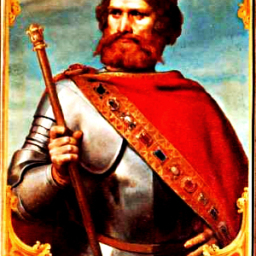 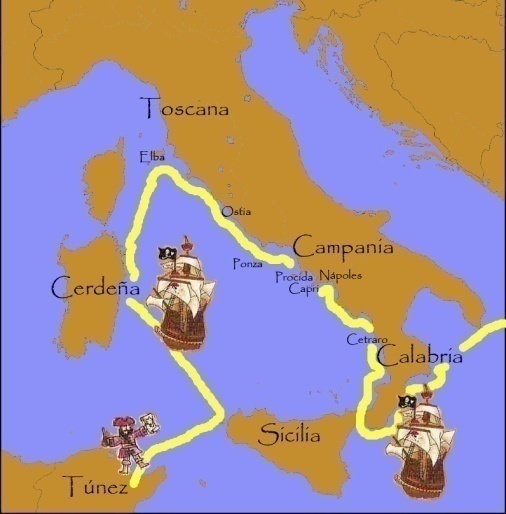 Barbarroja en Roma     Inocencio III dio un impulso decisivo a la consolidación y engrandecimiento de los Estados Pontificios. Sometió definitivamente al estamento municipal romano y privó de poderes al Senado de la urbe.     Recuperó el pleno dominio de aquellos territorios pertenecientes al patrimonio de San Pedro que el emperador había entregado a mandatarios germánicos, expulsando a los usurpadores de la Romaña, del marquesado de Ancona, del ducado de Spoleto y de las ciudades de Asís y de Sora.     Por la fuerza de las armas precedida de la excomunión eclesiástica se incautó de los territorios en litigio que habían constituido las posesiones de la condesa Matilde de Toscana y que, presumiblemente, habían sido legados como herencia a la Santa Sede, pero que permanecían en posesión de vasallos del emperador.      De esta forma obtuvo el reconocimiento por parte de las ciudades de Toscana de su soberanía, y con ello el norte de Italia sacudía el dominio germánico y caía bajo la órbita de la autoridad pontificia.     Por añadidura, como consecuencia de la cruzada llevada a cabo contra los albigen-ses en el Mediodía francés, había logrado de Raimundo VI de Tolosa la cesión de siete castillos en la región de Provenza, patrimonio que se incorporó al de la Iglesia y que luego, en 1274, sería trocado mediante acuerdo entre Gregorio X y el rey Felipe III el Atrevido por el condado de Venasque, región que comprende las tierras que se extienden entre el Ródano, el Durance y el Monte Ventoux.    Los Estados Pontificios volvieron a pasar por un difícil trance durante el imperio de Federico II (1215-1251). Dueño del reino de las Dos Sicilias e incorporadas al imperio Lombardía y Toscana tras la derrota de la liga lombarda en 1239, Federico se propuso anexionar igualmente el patrimonio de San Pedro para acaparar el dominio de toda Italia. Marchó sobre Roma, de donde se vio obligado a huir el papa Gregorio IX, se paseó desafiante y sin oposición por toda Italia, nombró gobernador del territorio peninsular a su hijo Enzio y él mismo se erigió en señor de los Estados Pontificios.    El año 1253, dos después de la muerte del emperador, el papa Inocencio IV pudo regresar a Roma desde su exilio francés y retomar el gobierno de la ciudad y del resto de los dominios eclesiásticos.     Los Estados Pontificios no podían sustraerse a los acontecimientos que se estaban produciendo en la convulsa Italia de mediados del siglo XIV. Sin contar con la desvin-culación de algunos feudos tradicionales de la corte romana, como Sicilia, en poder ahora de la Corona de Aragón, o el reino de Nápoles, bajo la autoridad de la casa de Anjou. El propio estado pontificio estaba en descomposición.     Así lo ponían de manifiesto casos como el de Giovanni di Vico, que se había erigido en señor de Viterbo tras hacerse con una extensa zona territorial perteneciente a los Estados Pontificios; o el de la insumisión en que se encontraba el ducado de Spoleto; o el de la fáctica independencia del marquesado de Ancona; o el de la privatización de Fermo llevada a cabo por Gentile de Mogliano y la de Camerino por Rodolfo de Varano; o el de la abierta rebeldía de los Malatesta; o el de Francesco degli Ordelaffi, que se había hecho con una gran parte de la Romaña; o el de Montefeltro que señoreaba los distritos de Urbino y Cagli; o el de la ciudad de Senigallia apartada de la obediencia al papado; o el de Bernardino y Guido de Polenta, que se habían adueñado de Rávena y de Cervia, respectivamente; o el de Giovanni y Riniero Manfredi que habían hecho lo propio con Faenza; o el de Giovanni d’Ollegio que mantenía bajo su posesión la ciudad de Bolonia.       Era precisa una actuación resuelta y aplastante contra todos aquellos rebeldes si se quería reunificar el patrimonio de San Pedro. En la tal media había poco de generosidad y mucho de  avaricia.   Aprovechando la presencia en Aviñón del español Gil de Albornoz, arzobispo de Toledo y avezado militar, que había participado con las huestes de Alfonso XI de Castilla en la Batalla del Salado y en el sitio de Algeciras, Clemente VI le elevó el car-denalato y le confió la misión de reclutar un ejército.     Dos años después (1353), entronizado ya Inocencio VI, portando una bula por la que se le nombraba legado plenipotenciario del papa para los Estados Pontificios, se aplicó Gil de Albornoz a la misión encomendada y logró  todos sus objetivos.      Recuperó cuantos territorios habían sido usurpados y doblegó a los altivos cabecillas de la insubordinación italiana; los estados de la Iglesia volvían, agrupados, a la obediencia del papado. Albornoz también redactó y puso en práctica el primer marco jurídico específico para los Estados Pontificios, las Constitutiones Aegidianae (las Constituciones Egidianas, por Egidio, esto es, por Gil) que siguieron en funcionamiento hasta los Pactos de Letrán (1929) que fundan la Ciudad del Vaticano.    De los 41 Papas que gobernaron la Iglesia entre el siglo 12, y el 14 hubo una gran variedad de figuras. Y tuvieron que enfrentarse con diversidad de situaciones. Entre los más significativos se pueden resaltar:    En el siglo XII  hubo 16 Papas. Otros 16 en el XIII y solo 9 en el XIV.         Calixto II, Papa entre 1019 y 1024, convocó el primer concilio de Lyon.         El Beato Eugenio III, discípulo de S. Bernardo, que había sido cisterciense.         Y Alejandro III que convocó el II Concilio de Lyón.    En el siglo XIII.         Alejandro III que convocó el III Concilio de Letrán.         San Celestino V que fue único Papa antiguo que dimitió del cargo.    Y en el siglo XIV.         Clemente V,  que disolvió a los templarios para satisfacer a Felipe IV.            Gregorio XI fue el último Papa de Aviñón que regresó el papado a Roma.¿El Papa, señor territorial?   Siempre se miraron los Estados Pontificios como una cuestión humana, compleja y  perjudicial para entender el sentido espiritual y evangélico de la Iglesia. Siempre se discutió, y se sigue discutiendo, si el ser Jefe de Estado resulta evangélico o fue un regalo envenenado que los hombres pusieron en el camino de la evangelización La respuesta es compleja y polifacética, y con encontradas argumentaciones de rechazo o de defensa, de aceptación o de repudio de esa dimensión terrena Si el Papa es una autoridad, moral o jurídica, religiosa y se relaciona con las cristianos en ese orden y sentido, es difícil compaginarle como Señor terreno que tiene un gobierno material, militar, económico y social, que percibe tributos y administra justicia incluso en su aspecto punitivo  Pero si el Papa se reduce a ser un ciudadano dependiente como los demás de un señor terreno, que incluso puede imponer normas, acciones o relaciones no conformes con el Evangelio, ¿cómo podrá ejercer con libertad su ministerio?No es fácil optar por una o por otra dimensión. Lo único que podemos decir es que los tiempos cambias, y la Iglesia siempre fue capaz de adaptarse a todas las culturas y convivir con todos los sistemas políticos y sociales, siempre que salven el derecho natural y la dignidad de los seres humanos.2   Universidades e inluencias  Fue una verdadera explosión de cultura, la que salió de los monasterios y conventos, pero que ahora se paseo por las universidades y por por los centros de cultura como eran muchos monasterios y ahora ya conventos (no monasterios) de las nuevas ciudades que se incrementan en habitantes, en cofradías y en palacios.1º   Pedro Abelardo 1079 – 1142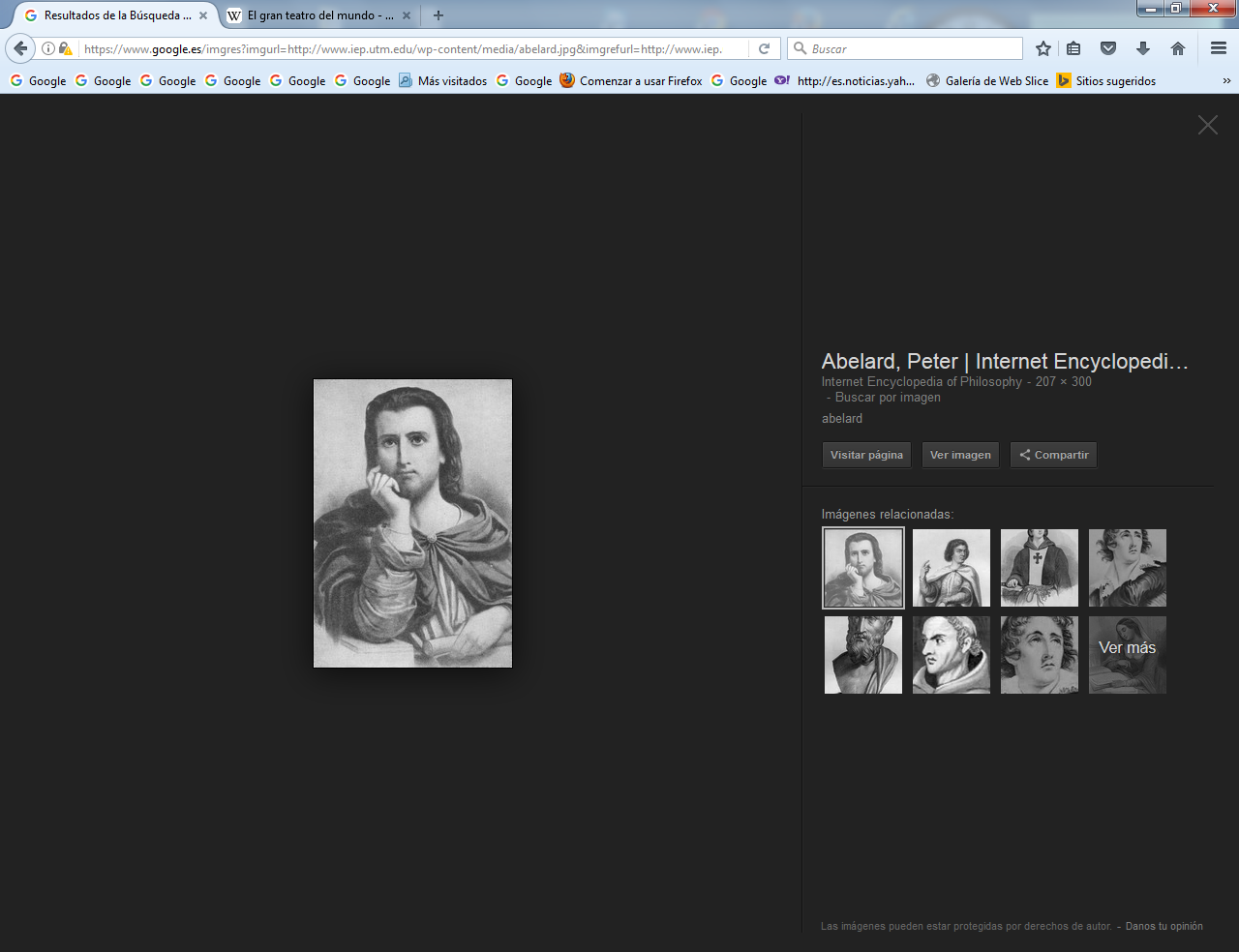 Pierre Abélard o Pierre Abailard, Petrus Abelardus en latín, Pedro Abelardo en español o simplemente Abelardo (Le Pallet, cerca de Nantes, Bretaña, 1079 – Chalon -sur- Saône, 21 de abril de 1142), fue un filósofo, teólogo, poeta y monje francés.En la controversia filosófica, característica de la Edad Media, acerca de la naturaleza de los universales (en esa discusión se manifiesta la lucha entre materialismo e idealismo), sostenía las ideas del conceptualismo, próximas al materialismo. Al mismo tiempo, polemizaba contra el realismo escolástico, (Realismo medieval).   En su libro "Sic et Non" proponía que la fe religiosa fuera limitada por unos "principios racionales", ponía al descubierto las contradicciones irreductibles contenidas en los juicios de las autoridades de la Iglesia, lo cual era de signo progresivo en las condiciones de aquella época. Sus concepciones fueron condenadas como heréticas por la Iglesia Católica.Es reconocido por la crítica moderna como uno de los grandes genios de la historia de la lógica, de la que hacía uso a través de los géneros y técnicas de la diatriba dialéctica y un dominio silogístico profundo. Abelardo es también recordado, siglos después, en pleno Romanticismo, por la relación amorosa mantenida con Eloísa. A la vez autor de numerosos poemas, dedicó gran parte de su vida a la enseñanza y al debate.Al parecer Abelardo, conocido en el Medioevo como Golia ('demoníaco'), estuvo particularmente orgulloso de este sobrenombre, firmando con él algunas de sus cartas.Hacia 1112 se inició en la docencia en Melun, Corbeil, y más tarde en la colina de Sainte-Geneviève, cerca de París, ciudad donde Guillermo enseñaba y donde fundaría la escuela en la ermita de Saint-Victor. Abelardo consiguió que los alumnos de Guillermo lo dejaran por él ridiculizándolo en público por su realismo ingenuo. Mientras Guillermo de Champeaux abandonaba la enseñanza para refugiarse en Saint-Victor, entre 1112 y 1113, Abelardo se trasladó a Laon, ciudad al noreste de París. Al igual que hizo con Guillermo, ridiculizó y rebatió a su profesor de teología, Anselmo de Laon, ganándose su enemistad. Al igual que en el caso anterior, en su autobiografía culparía de sus problemas a la envidia y los celos.En el 1114 regresó a París y triunfó en la escuela catedralicia de Notre-Dame como maestro laico, pero sus adversarios aprovecharon su relación con Eloísa para echarlo. Su escuela fue tan famosa que, según dice Guizot, se educaron en ella un papa (Celestino II), diecinueve cardenales, más de cincuenta obispos y arzobispos franceses, ingleses y alemanes, y un número mucho mayor de controversistas, entre ellos Arnaldo de Brescia.Relación con EloísaAdemás de la práctica de la enseñanza, Abelardo se dedicó a la música componiendo en lengua romance y lenguaje sencillo canciones que solazaban extraordinariamente a las damas y divertían sobremanera a los estudiantes.En 1115 conoció a Eloísa, sobrina de Fulberto, canónigo de la Catedral de París, quien le confió su educación. Eloísa y Abelardo se convirtieron en amantes manteniendo su relación en secreto hasta que en 1119 Eloísa tuvo un hijo, que sería llamado Astrolabio.Abelardo secuestró a Eloísa y la llevó a casa de su hermana en Le Pallet. Abelardo insistió en casarse con Eloísa, quien se oponía por considerar que un hombre de ciencia no podría dedicarse a una familia, y finalmente la boda se celebró en secreto. Sin embargo Fulberto difundió la noticia y Abelardo envió a Eloísa al monasterio de Argenteuil. Fulberto consiguió entonces, sobornando a un criado, entrar con algunos servidores en el cuarto de Abelardo y lo castraron. El criado y uno de los agresores fueron presos y castigados con igual mutilación y la ceguera, mientras que el canónigo Fulberto fue desterrado de París y se le confiscaron sus bienes. Abelardo por su parte, se escondió humillado como monje en Saint-Denis, y dispuso que Eloísa se hiciera monja en Argenteuil.Retorno a la enseñanza y concilio de SoissonsEn el año 1120, ya recuperado del trauma, marchó a Provins donde volvió a la enseñanza consiguiendo reunir numerosos discípulos. Allí protagonizó la polémica con Roscelino, plasmada en el De unitate et trinitate divina.Entre 1121 y 1122 su obra y su persona fueron cuestionadas a raíz de denuncias formuladas por Alberico y Lotulfo, alumnos de los ya fallecidos Guillermo y Anselmo de Laon por lo que se lo invitó a dar explicaciones ante el Concilio de Soissons. Al llegar Abelardo comprendió que le habían tendido una trampa y que sus enemigos ya habían convencido al pueblo y a los jueces de que era un hereje. Al presentarse ante los jueces no se le dejó hablar y sin posibilidad de defenderse debió escuchar su veredicto, verse obligado a quemar personalmente su obra y la prohibición de enseñar.Después de una corta estancia en el monasterio de Saint-Médard, en 1123 volvió a Saint-Denis, donde en un principio se lo acogió con simpatía. Pero pronto volvió a ganarse enemigos al negar el origen apostólico de Dionisio Areopagita, argumentando que según los textos durante la época en la que se fundó la abadía Dionisio no podía estar en aquel lugar. Así, provocó un nuevo escándalo y fue obligado a retirarse en soledad cerca de Nogent-sur-Seine, en Troyes, donde fundó la escuela del Parácleto.El ParacletoDurante el periodo comprendido entre los años 1123–1125 y pese a las acusaciones, su fama le permitió reunir un gran número de discípulos. Provocó nuevas     polémicas,  sobre todo con san Norberto, fundador en 1120 de la orden de canónigos regulares. Con esta orden de los premonstratenses y con Bernardo de Claraval, abad de Clairvaux, cercana a la escuela del Paracleto las disputas se mantuvieron en el plano ideológico. El tiempo y los siglos lograrían poner a cada uno en su sitio. Bernardo, quien había fundado pocos años antes el monasterio de Claraval, era de un rigor y severidad extremos y encabezaba una corriente de fuerte crítica a la influencia helénica y arábiga sobre la teología cristiana. Su vehemente crítica de la metodología y enseñanzas de Abelardo le hicieron temer justificadamente una nueva acusación de herejía.En el año 1128 pasó por el monasterio de Saint-Gildas de Rhuys (Morbihan) y fue nombrado abad por los monjes; pese a lo cual dejaría en su autobiografía un retrato desfavorable de ellos. Un año más tarde consiguió establecer un monasterio en el Paracleto y a el traslado de Eloísa como abadesa. En el falleció, y con el tiempo , a la muerte de Abelardo, también allí fue enterrado.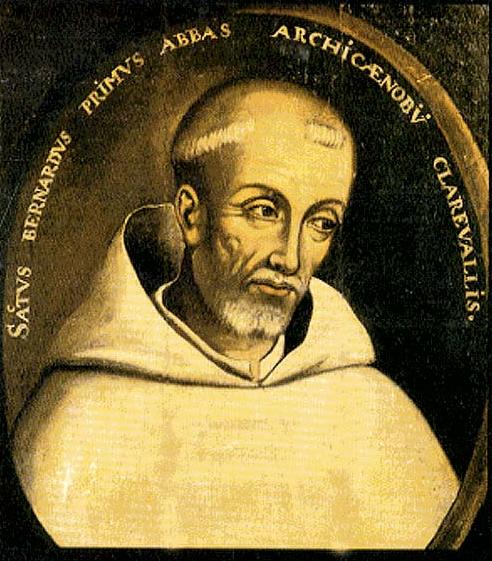 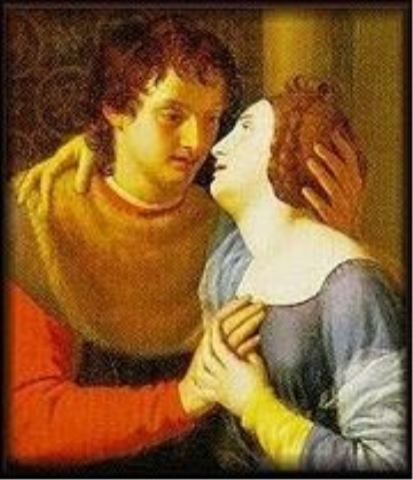       San Bernardo            Pedro Abelardo y Eloisa En 1132 abandonó Saint-Gildas. Durante esta época debió elaborar su Historia calamitatum. Según Juan de Salisbury (1110–1180), discípulo suyo en Sainte-Gene-viève, entre los años 1136 y 1139 aproximadamente, Abelardo se vio nuevamente en-vuelto en polémicas, esta vez con la secta de los cornificienses, y era ya considerado el máximo maestro de lógica de su tiempo. Durante esta época inició la redacción de su Ética (Scito te ipsum), obra que dejará inacabada.2º  Domingo Gundisalvo    1115 – 1190    Dominicus Gundisalvi o Domingo Gundisalvo (ca. 1115- post 1190), fue un importante filósofo y traductor toledano del siglo XII.  De probable formación francesa,  Gundissalinus fue arcediano de Cuéllar, pero desarrolló su actividad filosófica en Toledo, por lo menos a partir de 1162.   En la ciudad castellana, primero bajo el arzobispo Juan de Castelmoron y luego bajo Cerebruno, Gundissalinus tradujo más de veinte obras filosóficas del árabe al latín, en el mismo periodo en que Gerardo de Cremona estaba activo en Toledo.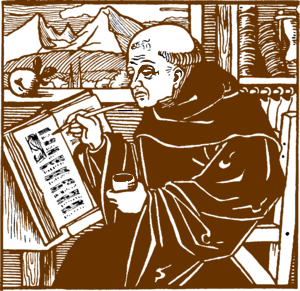       Además del trabajo de traducción, Gundissalinus fue también un agudo y prolífico filósofo, y escribió cinco importantes tratados en los cuales recoge, con espíritu crítico, los principales resultados de la reflexión árabe y hebrea, y particularmente Avicena, al-Farabi e ibn Gabirol, reconduciéndolos a la tradición filosófica latina. Gundissalinus es el primer filósofo latino en acoger algunas de las doctrinas más problemáticas para la especulación latina del siglo siguiente, como la doctrina del hilemorfismo universal y la doctrina del intelecto único agente.       Junto a Avendauth, o sea Abraham ibn Dawud, y a Iohannes Hispanus, Gundissalinus tradujo alrededor de veinte obras filosóficas del árabe al latín, que marcaron de manera dirimente el pasaje del platonismo al aristotelismo típico de la especulación del siglo XIII.   Las obras filosóficas de Gundissalinus      Dominicus Gundissalinus escribió también cinco obras filosóficas, en las cuales acoge las filosofías aviceniana y gabiroliana combinándolas con la tradición filosófica latina, y particularmente Boecio  junto a algunos autores de su época, como los filósofos de la Escuela de Chartres o Herman de Carintia.      Los tratados gundisalvianos manifiestan el profundo conocimiento de la filosofía arábigo-hebrea por parte de Gundissalinus, y allí se encuentran las tres disciplinas filosóficas que caracterizan su pensamiento: la metafísica, la epistemología y la psicología. Los cinco tratados de Dominicus Gundissalinus son:   De divisione philosophiae – es un tratado epistemológico en el que Gundissalinus propone su división de la filosofía en las varias disciplinas científicas,11 estructuradas jerárquicamente. En esta obra, Gundissalinus combina las divisiones de al-Farabi y Avicena con las clasificaciones del saber de Isidoro de Sevilla y Boecio. Tuvo una proficua difusión y recepción en tierra latina.   De scientiis – se trata de una revisión gundisalviana de la obra homónima de al-Farabi, muy parecida al De divisione, si bien este último manifiesta un nivel más elevado de análisis filosófico y recepción crítica de las fuentes latinas   De anima – el De anima es un tratado de psicología donde Gundissalinus acoge princi-palmente el De anima de Avicena, a menudo modificando los resultados especulativos que podían resultar problemáticos para la reflexión latina, y el Fons Vitae de ibn Gabirol.       De unitate et uno – breve tratado metafísico y ontológico donde Gundissalinus examina la doctrina onto-metafísica y teológica del Uno, siguiendo la tradición neoplatónica arábigo-hebrea y latina, y en particular la perspectiva de ibn Gabirol.    De processione mundi – obra de la madurez, aquí Gundissalinus analiza la generación de la creación a partir de la causa prima, siguiendo las varias distinciones lógico-ontológicas que se especifican en las progresivas uniones de materia y forma, hasta la generación de las criaturas sensibles. En este tratado desarrolla un papel fundamental la doctrina del hilemorfismo universal heredada de ibn Gabirol y de la cual Gundissalinus es uno de los principales partidarios. Además de estos cinco tratados, en los que los estudiosos concuerdan, ha sido tradicionalmente atribuido a Gundissalinus también el De immortalitate animae, texto que la mayoría de la comunidad académica atribuye sin embargo a Guillermo de Alvernia. Las obras de Gundissalinus tuvieron una buena recepción tanto en ámbito filosófico latino, como en el hebreo.       3. Los Fundadores más influyentes1º   San Bernardo de Claraval 1090-1153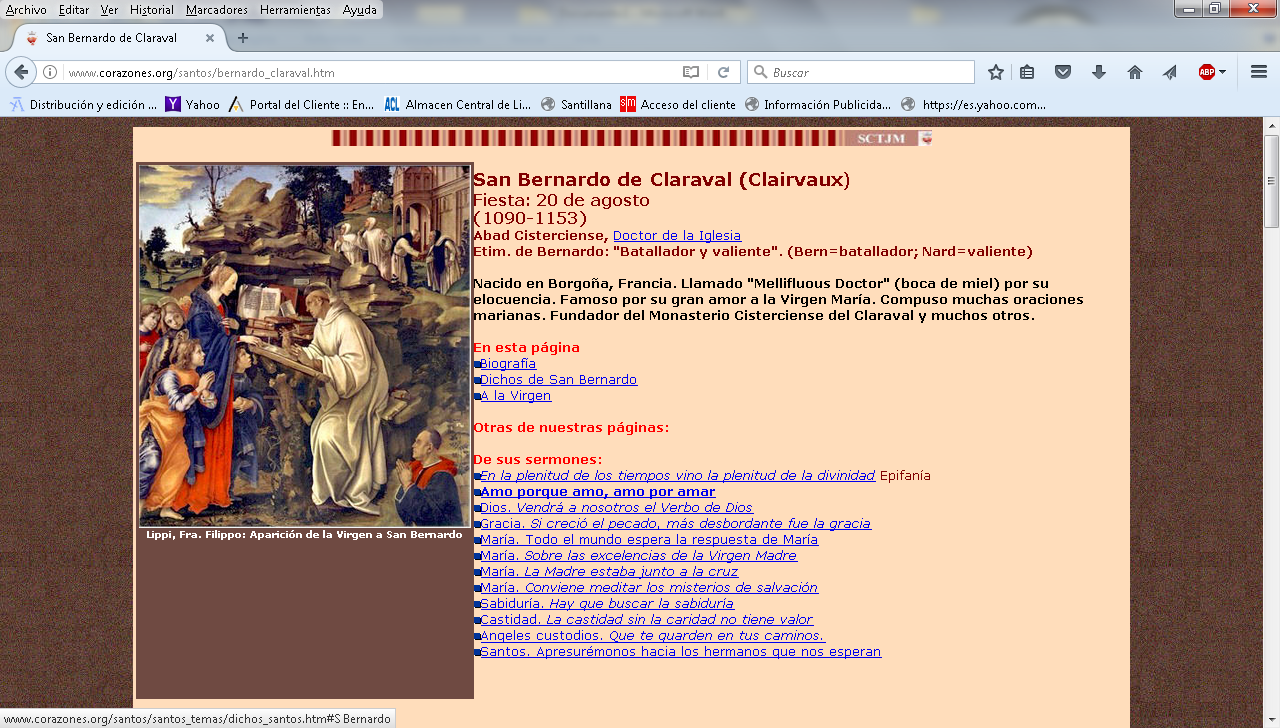 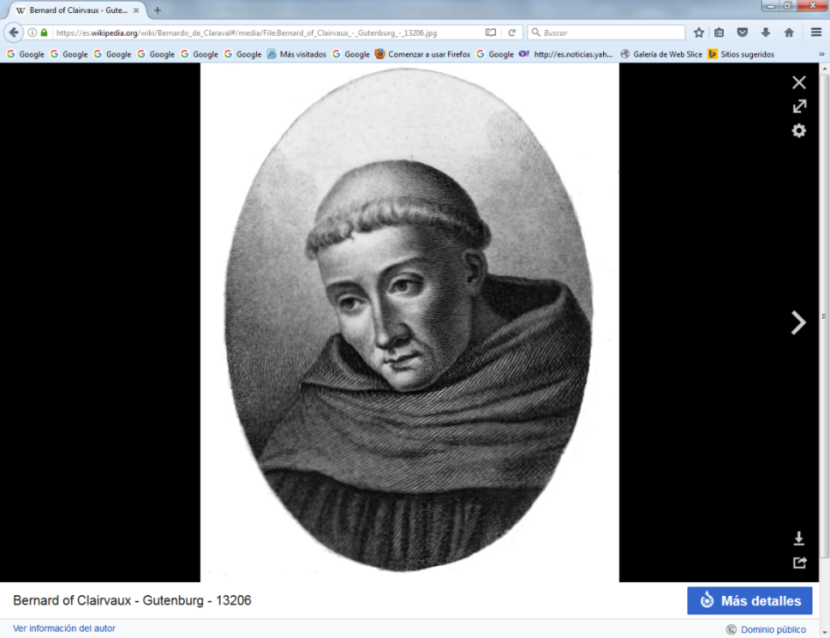 San Bernardo, abad es, cronológicamente, el último de los Padres de la Iglesia, pero uno de los que más impacto ha tenido. Nace en Borgoña, Francia (cerca de Suiza) en el año 1090.  Con sus siete hermanos recibió una excelente formación en la religión, el latín y la literatura.Bernardo tenía un extraordinario carisma de atraer a todos para Cristo.  Amable, simpático, Inteligente, bondadoso y alegre. Todo esto y vigor juvenil le causaba un reto en las tentaciones contra la castidad y santidad. Por eso durante algún tiempo se enfrió en su fervor y empezó a inclinarse hacia lo mundano. Pero las amistades mundanas, por más atractivas y brillantes que fueran, lo dejaban vacío y lleno de hastío. Después de cada fiesta se sentía más desilusionado del mundo y de sus placeres.A grandes males grades remedios.   Como sus pasiones sexuales lo atacaban violentamente, una noche se revolcó sobre el hielo hasta sufrir profundamente el frío. Sabía que a la carne le gusta el placer y comprendió que si la castigaba así, no vendrían tan fácilmente las tentaciones. Aquel tremendo remedio le trajo liberación y paz.    Una visión cambia su rumbo. Una noche de Navidad, mientras celebraban las ceremonias religiosas en el templo se quedó dormido y le pareció ver al Niño Jesús en Belén en brazos de María, y que la Santa Madre le ofrecía a su Hijo para que lo amara y lo hiciera amar mucho por los demás. Desde este día ya no pensó sino en consagrarse a la religión y al apostolado. Un hombre que arrastra con todo lo que encuentra, es un valiente.    Bernardo se fue al convento de monjes benedictinos llamado Cister, y pidió ser admitido. El superior, San Esteban, lo aceptó con gran alegría pues, en aquel convento, hacía 15 años que no llegaban religiosos nuevos.    Bernardo volvió a su familia a contar la noticia y todos se opusieron. Los amigos le decían que esto era desperdiciar una gran personalidad para ir a sepultarse vivo en un convento. La familia no aceptaba de ninguna manera. Pero Bernardo les habló tan maravillosamente de las ventajas y cualidades que tiene la vida religiosa, que logró llevarse al convento a sus cuatro hermanos mayores, a su tío y  31 compañeros. Dicen que cuando llamaron a Nirvardo el hermano menor para anunciarle que se iban de religiosos, el muchacho les respondió: "¡Vaya! ¿Conque ustedes se van a ganarse el cielo, y a mí me dejan aquí en la tierra? Esto no lo puedo aceptar". Y un tiempo después, también él se fue de religioso.     Antes de entrar al monasterio, Bernardo llevó a su finca a todos los que deseaban entrar al convento para  prepararlos por varias semanas, entrenándolos acerca del modo como debían comportarse para ser unos fervorosos religiosos. En el año 1112, a la edad de 22 años, entra en el monasterio de Cister. Más tarde, habiendo muerto su madre, entra en el monasterio su padre. Su hermana y el cuñado, de mutuo acuerdo decidieron también entrar en la vida religiosa.  En la historia de la Iglesia es difícil encontrar otro hombre que haya sido dotado por Dios de un poder de atracción tan grande para llevar gentes a la vida religiosa, como el que recibió Bernardo. Las muchachas tenían terror de que su novio hablara con el santo. En las universidades, en los pueblos, en los campos, los jóvenes al oírle hablar de las excelencias y ventajas de la vida en un convento, se iban en numerosos grupos a que él los instruyera y los formara como religiosos.   Durante su vida fundó más de 300 conventos para hombres, e hizo llegar a gran santidad a muchos de sus discípulos. Lo llamaban "el cazador de almas y vocaciones". Con su apostolado consiguió que 900 monjes hicieran profesión religiosa. Fundador de Claraval. En el convento del Cister demostró tales cualidades de líder y de santo, que a los 25 años (con sólo tres de religioso) fue enviado como superior a fundar un nuevo convento.   Escogió un sitio apartado en el bosque donde sus monjes tuvieran que derramar el sudor de su frente para poder cosechar algo, y le puso el nombre de Claraval, que significa valle claro, ya que allí el sol ilumina fuerte todo el día. Supo infundir del tal manera fervor y entusiasmo a sus religiosos de Claraval, que habiendo comenzado con sólo 20 compañeros a los pocos años tenía 130 religiosos; de este convento de Claraval salieron monjes a fundar otros 63 conventos. El año 1115, Stephen Harding, el abad de Císter, ante el doble problema de la masiva presencia del clan de los Fontaine y el repentino hacinamiento que habían provocado en su monasterio, decidió enviar a Bernardo a fundar el monasterio de Claraval, una de las primeras fundaciones cistercienses. Fue designado abad del nuevo monasterio, puesto que desempeñó hasta el final de su vida. Fue el obispo de Chalons-sur-Marne, el filósofo Guillermo de Champeaux quien le ordenó sacerdote y le bendijo como abad. El inicio de Claraval fue muy duro. El régimen impuesto por Bernardo era muy austero y afectó su salud.  Guillermo de Champeaux debió intervenir, delegado por el capítulo general del Císter, para vigilar la salud de Bernardo suavizando la falta de alimentación y la mortificación implacable que se imponía a sí mismo. Este se vio obligado a dejar la comunidad y trasladarse a una cabaña que le servía de enfermería y donde era atendido por unos curanderos.A lo largo de su vida fundó 68 monasterios distribuidos por toda Europa. Los inicios fueron lentos. En los 10 primeros años sólo se establecieron tres nuevas fundaciones: Tres Fontanas (1118), Fontenay (1119) y Foigny (1121). A partir de 1130 se extienden las primeras abadías por Alemania, Inglaterra y España (Moreruela, 1132)  Espiritualmente fue un místico y se le considera uno de los fundadores de la mística medieval. Tuvo una gran influencia en el desarrollo de la devoción a la Virgen María.  Bernardo fue un inspirador y organizador de las órdenes militares, creadas para acoger y defender a los peregrinos que se dirigían a Tierra Santa y para combatir el Islam.11 Así, tuvo gran influencia en la creación y expansión de la Orden del Temple, redactó sus estatutos e hizo reconocerla en el Concilio de Troyes, en 1128.  En 1130, el Cisma del antipapa Anacleto lo apartó de la vida monástica en clausura y comenzó una intensa actividad pública en defensa de Inocencio II.12 Estuvo movilizado de 1130 a 1137 e hizo del abad uno de los políticos más influyentes de su tiempo. Participó en las principales controversias religiosas de su época. Sostenía que el conocimiento de las ciencias profanas es de escaso valor comparado con el de las ciencias sagradas. Sus sentimientos frente a los dialécticos se revelaron en los enfrentamientos que mantuvo con Gilberto de la Porré y Pedro Abelardo.  La predicación en la Iglesia medieval era esencial y Bernardo fue uno de sus grandes predicadores. Reclamado constantemente por la clerecía local, realizó numerosos viajes por el sur de Francia, Renania y otras regiones. También predicó las excelencias espirituales de la vida monástica y convenció a muchos para que ingresasen en la orden cisterciense. Se le conocía como Doctor melifluo (boca de miel), por su  dulzura.   Se desplazaba habitualmente a pie, acompañado de un monje, que hacía de secretario y escribía a su dictado durante los desplazamientos. Predicó en el Languedoc en 1145 a los cátaros o albigenses, siendo elogiado, pero en Verfeil, cerca de Toulouse, se le abucheó. Años después de su muerte en 1209, los cátaros fueron declarados herejes, y cistercienses se pusieron al frente de la cruzada contra ese movimiento.En 1145, Eugenio III fue nombrado papa. Es el primer papa cisterciense y discípulo de Bernardo.  Había coincidido con él en uno de sus viajes y le siguió desde Italia hasta Claraval. Allí pasó 10 años de vida monástica. En 1140, Bernardo lo había enviado de vuelta a Italia como abad de Tre Fontane, la 34º fundación de Claraval. Su mayor y más trágica empresa fue la Segunda Cruzada, cuya predicación fue por completo obra de Bernardo. Allí apareció con toda su fuerza y con toda su debilidad su ideal religioso. Su fracaso afectó negativamente a su influencia y a su figura carismática, excepcional hasta entonces tanto con el poder religioso como político.En 1153, enfermó del estómago -no retenía la comida y las piernas se le hinchaban, quedó muy débil y murió a las pocas semanas. Fue canonizado el 18 de junio de 1174 por el papa Alejandro III, siendo declarado Doctor de la Iglesia por Pío VIII en 1830..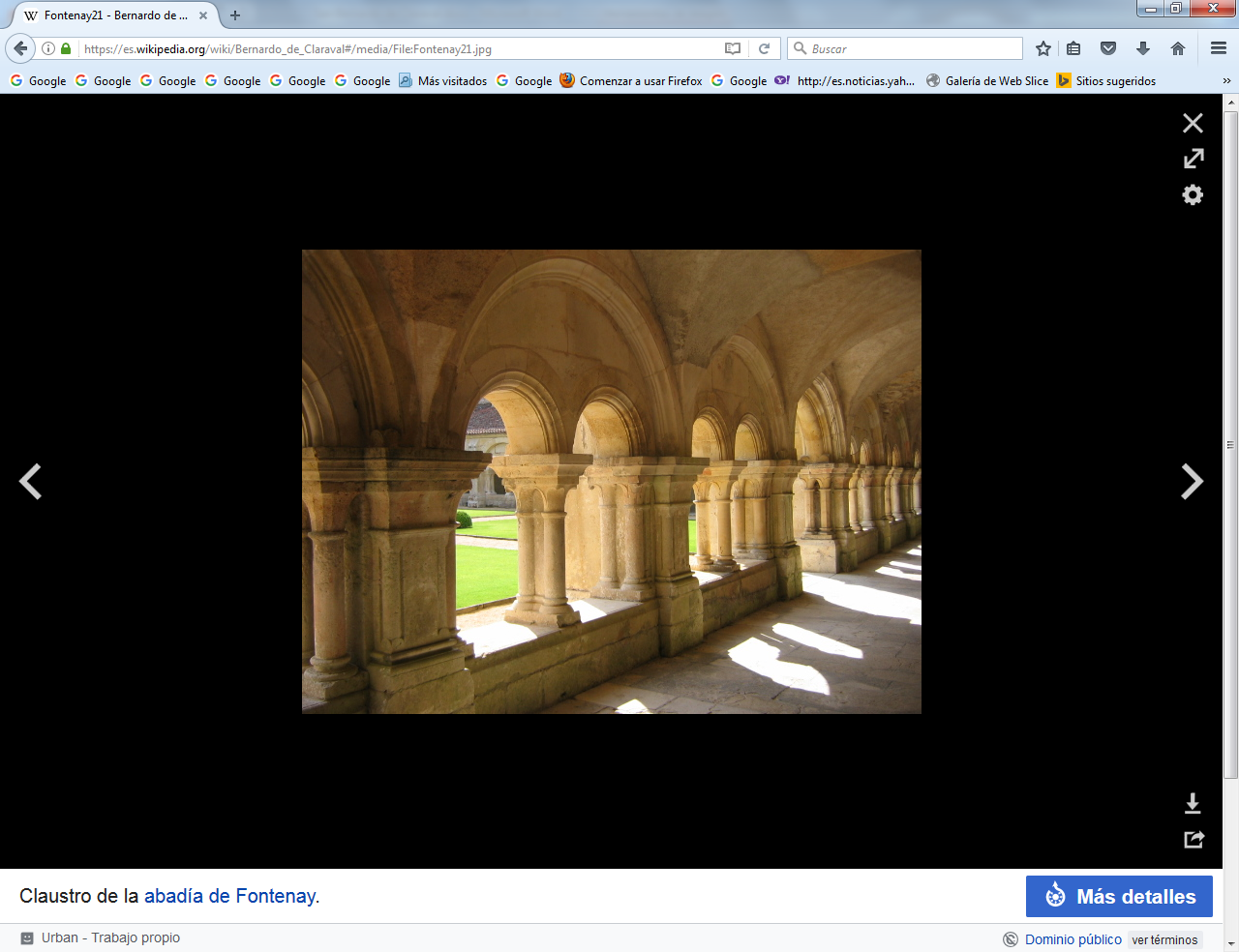 Organización de la Orden del TempleEn el año 1099, los cruzados recuperaron Jerusalén y los lugares santos de Palestina. Los peregrinos eran atacados y robados en los caminos. Algunos caballeros decidieron prolongar su voto y dedicar su vida a la defensa de los peregrinos. En 1127, Hugo de Payens solicitó al papa Honorio II el reconocimiento de su organización. Recibieron el apoyo del abad Bernardo, sobrino de uno de los nueve Caballeros fundadores y a la postre quinto Gran Maestre de la Orden, André de Montbard. Así, se reunió un concilio en Troyes para regular su organización.En el concilio, solicitaron a Bernardo que redactase su regla, que fue sometida a debate y fue aprobada con algunas modificaciones  La regla del Temple fue pues una regla cisterciense, pues contiene grandes analogías con la misma. No podía ser de otra forma, ya que el abad era su inspirador. Era típica de las sociedades medievales, con estructuras jerarquizadas, poderes totalitarios, regula la elección de los que mandan y estructura las asambleas para asistirlos y, en su caso, controlarlos  Después de esta primera redacción, hubo una segunda debida a Esteban de Chartres, Patriarca de Jerusalén, denominada «regla latina» y cuyo texto se ha mantenido hasta nuestros días.Bernardo escribió en 1130, el Elogio de la nueva milicia templaria, que asoció a los lugares de la vida de Jesús con infinidad de citas bíblicas. Intentó equiparar la nueva milicia a una milicia divina: Aspira esta milicia a exterminar a los hijos de la infidelidad...combatiendo a la vez en un doble frente: contra los hombres de carne y hue- so y contra las fuerzas espirituales del mal.Intervención en el cisma del antipapa Anacleto en defensa de Inocencio IIFallecido el papa Honorio II, se produjo una doble elección papal. La mayoría de los cardenales apoyaron al cardenal Pietro Pierleoni que adoptó el nombre de Anacleto II; mientras que una minoría de cardenales eligieron a Gregorio Papareschi  (Inocencio II).  La aparición de dos papas provocó el cisma y enfrentó a media cristiandad que apoyaba a Anacleto II con la otra media, que defendía a Inocencio II.  Este último contaba con el apoyo de Bernardo, que se recorrió Europa desde 1130 a 1137, explicando sus puntos de vista a monarcas, nobles y prelados.  Su intervención fue decisiva en el concilio de Estampes, convocado por rey francés Luis VI.      Así mismo, la influencia de Bernardo favoreció la confirmación de Inocencio II, consiguiendo los apoyos de Enrique I de Inglaterra, el emperador alemán Lotario II, Guillermo X de Aquitania, los reyes de Aragón, de Castilla, Alfonso VII, y las repúblicas de Génova y Pisa. Finalmente, Anacleto fue rechazado como papa y fue excomulgado. Controversia con Abelardo  Abelardo, uno de los primeros escolásticos, se había iniciado en la dialéctica y mantenía que se debían buscar «los fundamentos de la fe con similitudes basadas en la razón humana». Así argumentaba: "Me dispuse a explicar los fundamentos de nuestra fe mediante similitudes basadas en la razón humana. Mis alumnos me pedían razones humanas y filosóficas y me reclamaban aquello que pudiesen entender y no aquello sobre lo que no pudiesen discernir. Decían que no servía de nada pronunciar muchas palabras, si no se hacía con inteligencia; que no se podía creer nada que previamente no se hubiese entendido; y que es ridículo que alguien predique nada que ni él ni sus alumnos no puedan abarcar con el intelecto. Pedro Abelardo, Historia calamitatumEstas nuevas ideas de Abelardo fueron rechazadas por los que pensaban de forma tradicional, entre ellos el abad. Así en 1139, Guillermo de Saint-Thierry encontró 19 proposiciones supuestamente heréticas de Abelardo y Bernardo de Claraval las remitió a Roma para que fuesen condenadas. En el sínodo de Sens le exigieron a Abelardo retractarse y al no hacerlo, el papa confirmó al sínodo de Sens y lo condenó por hereje a perpetuo silencio como docente.Bernardo en carta a Inocencio II (Contra errores Petri Abaelardi), refutó los supuestos errores de Abelardo, pues consideraba que la fe sólo debe ser aceptada: Puesto que estaba dispuesto a emplear la razón para explicarlo todo, incluso aquellas cosas que están por encima de la razón, su presunción estaba contra la razón y contra la fe. Porque, ¿hay algo más hostil a la razón que tratar de trascender la razón por medio de la razón? y ¿qué hay más hostil a la fe que negarse a creer lo que no puede alcanzarse con la razón? (Contra quaedam capitula errorum Abaelardi)Para Bernardo, la verdad que hay tras la creencia en Dios es un hecho directamente infundido por la divinidad y por lo tanto incuestionable. Contra la pretensión de los racionalistas de que la teología debía apoyarse en pruebas, afirmó en un argumento muy conocido: la conocemos [la verdad]. Pero ¿cómo pensamos que la comprendemos? La lógica no la comprende, pero sí la santidad, si de algún modo es posible comprender lo incomprensible.   Pero si no pudiese ser comprendida, el apóstol no habría dicho... «y fundados en la caridad, podáis comprender en unión de todos los santos». Los santos, por tanto, comprenden. ¿Queréis saber cómo? Si sois santos, comprenderéis y sabréis. Si no, sed santos y sabréis por experiencia.Predicación de la Segunda Cruzada  En la Segunda Cruzada, asumió el papel político más importante de su vida, al convertirse en el predicador de la nueva guerra santa. El fracaso de la misma le supuso el declinar de su influencia política. Cincuenta años antes, durante la Primera Cruzada se estableció en Palestina un reino feudal gobernado por nobles franceses. En 1144, los ejércitos del Islam tomaron la ciudad cristiana de Edesa. En 1145, Luis VII de Francia propuso la cruzada y pidió a Bernardo que la predicase. Este respondió que sólo el papa le podía encargar esa predicación. El rey realizó la petición al papa.    Fue entonces, cuando el papa Eugenio III, que había sido monje en Claraval y discípulo de Bernardo, pidió al Santo que predicase la cruzada y las indulgencias que de ella se derivaban.El Bernardo que predicó la Cruzada mostró una personalidad diferente a lo que había sido hasta entonces.  Él entendía la vida terior como unión del alma humana con Dios e identificaba la vida interior con la vida de toda la iglesia, de todo el «cuerpo místico», siendo su concepción de la cruzada básicamente mística. Consideraba que la Iglesia Católica podía llamar a las armas a las naciones cristianas para salvaguardar el orden establecido por Dios. 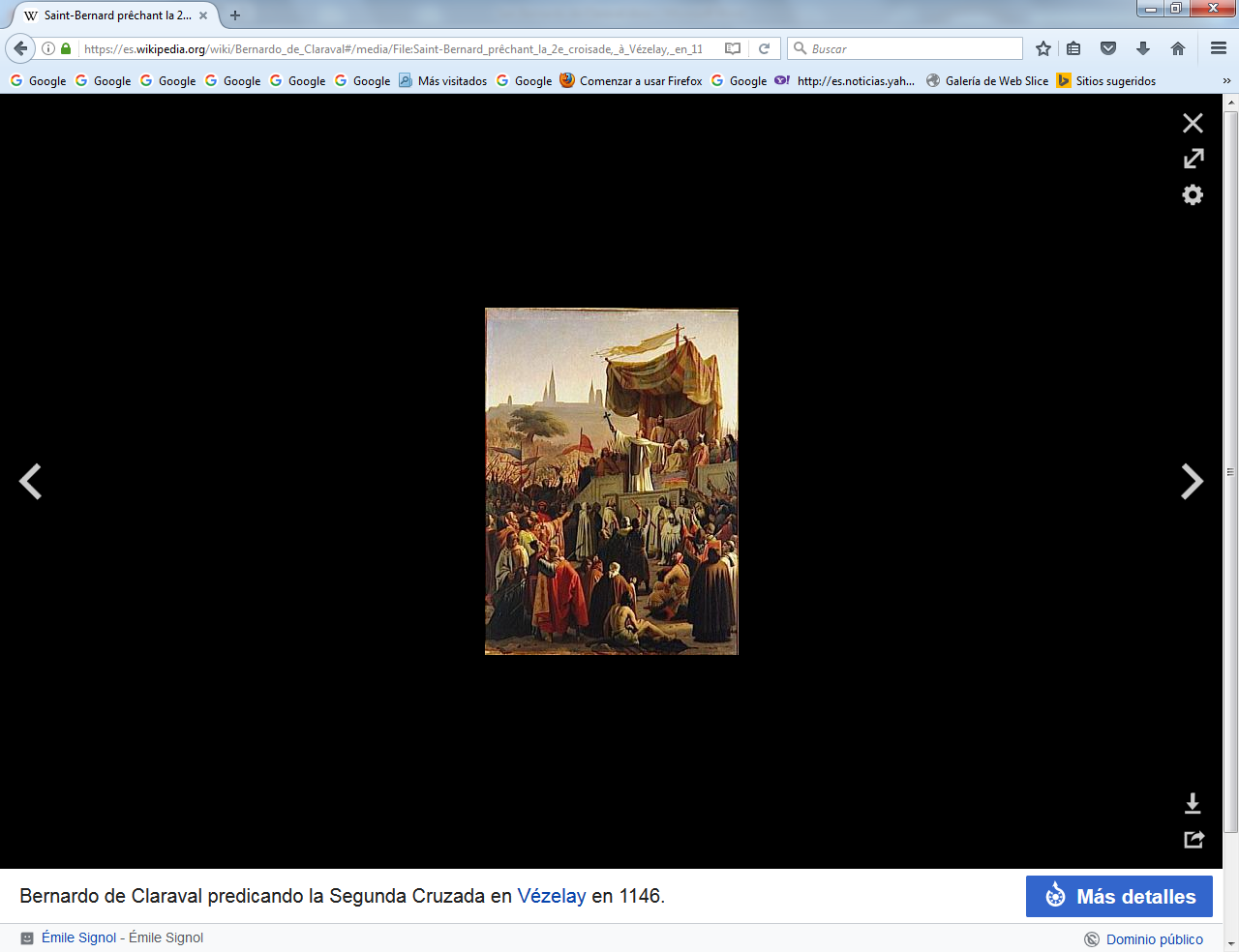 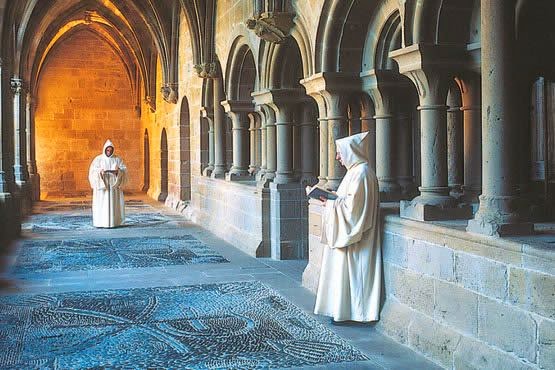   Parece que no tuvo necesidad de comprender el Islam. Según él, si Dios juzgaba necesario que los ejércitos defendieran su reino, si el mismo papa le ordenaba predicar la Cruzada, estaba claro para él que se trataba de una misión divina. Por tanto transmitió a los cristianos que se trataba de una guerra santa, pues así la concebía él.En un escrito posterior al papa, así reflexionó sobre la cruzada: «Me lo ordenasteis y obedecí. La autoridad del que me mandaba hizo fecunda mi obediencia. Abrí mis labios, hablé y se multiplicaron los cruzados, de suerte que quedaron vacías las ciudades y castillos, y difícilmente se encontraría un hombre por cada siete mujeres».La predicación realizada en Alemania, lo fue en contra de la voluntad del papa, y ganó para la causa al emperador Conrado III y a numerosos príncipes. Según Maschke, «Bernardo es mucho más fogoso como predicador que como hombre de Estado; y como político de la Iglesia, electriza a los pueblos de Occidente, infundiéndoles la sola voluntad de acudir a la Cruzada».Los cruzados fueron derrotados por el Islam, lo que provocó un gran pesimismo en toda la cristiandad. San Bernardo, que había sido el principal animador y el que había encendido a los pueblos, fue llamado embaucador y falso profeta. El fracaso de la segunda Cruzada dañó profundamente la confianza en el pontificado y se habló abiertamente de que la fe cristiana había sufrido un duro revés. Bernardo quedó muy afectado, sin embargo pensó que por lo menos había sido criticado él y no Dios. Así lo escribió en De Consideratione, dirigido al papa Eugenio III.Su Orden del Císter y como  Abad del Císter   A los 23 años, en el año 1113, ingresó en la orden del Císter. Dos años después, Esteban Harding, el abad de Císter, le envió a fundar una de las primeras fundaciones cistercienses, el monasterio de Claraval, del que fue designado abad, puesto que ocupó hasta el final de su vida.La orden, entonces, estaba en formación. Esteban Harding era el tercer abad que tenía la orden, y en 1119 dotó al Císter de una regla propia, la Carta de caridad, en la que se establecían las normas comunitarias de total pobreza, de obediencia a los obispos y de dedicación al culto divino con dejación de las ciencias profanas.Bernardo participó personalmente en la formación del espíritu cisterciense y fue el artífice de la gran difusión de la orden cisterciense, pasando del único monasterio cuando ingresó a 343 cuando murió, de los que 168 pertenecían a la filiación de Claraval y 68 fueron fundados por él mismo.  La enorme influencia que alcanzaron los cistercienses se debió a Bernardo que trascendió ampliamente a la orden. Ha sido la figura más destacada de la Orden y es venerado como fundadorCíster fue una concepción de la vida monástica medieval totalmente distinta a Cluny. La regla cisterciense era, en la práctica, una crítica de la de Cluny.35 Esta crítica a los cluniacenses, la concretó Bernardo en 1124, en su escrito Apología a Guillermo:La iglesia relumbra por todas partes, pero los pobres tienen hambre. Los muros de la iglesia están cubiertos de oro, pero los hijos de la iglesia siguen desnudos. Por Dios, ya que no os avergonzáis de tantas estupideces, lamentad al menos tantos gastos.Influencia en el papa cisterciense Eugenio IIIEugenio III era hijo espiritual de Bernardo. Como se ha explicado, antes de ser elegido papa, estuvo 10 años en Claraval siendo monje bajo la autoridad espiritual de su abad Bernardo. Después, durante otros 5 años, fue abad de un monasterio filial de Claraval, por lo tanto, seguía manteniendo esa relación de dependencia espiritual.Ya siendo papa, mantenían frecuente correspondencia entre ellos, pidiéndole Eugenio, que le escribiera un tratado sobre las obligaciones de ser papa. El abad así lo hizo y escribió el tratado De Consideratione en 5 libros. El primero lo escribió en 1149, el segundo en 1150, el tercero después del desastre de la cruzada en 1152 y los dos últimos a continuación.  Es su tratado más conocido y aunque lo escribió para el papa Eugenio, en la práctica, lo estaba haciendo también para todos los papas posteriores.  De hecho, se conoce la importancia que muchos papas han dado a este texto.Bernardo seguía sintiéndose su padre espiritual, así lo manifestó repetidamente en el prólogo de De Consideratione: «el amor que os profeso no os considera como Señor, os reconoce por hijo suyo entre las insignias y el esplendor de vuestra excelsa dignidad...Os amé cuando eras pobre, igual os he de amar hecho padre de los pobres y de los ricos. Porque bien os conozco, no por haber sido hecho padre de los pobres dejáis de ser pobre de espíritu».   En este escrito, insiste en la necesidad de la vida interior y de la oración para aquellos que tienen las mayores responsabilidades de la Iglesia. Escribió sobre el peligro de dejarse llevar por los asuntos de Estado y descuidar la oración y las realidades de lo alto.  Sobre los poderes del papa, le escribió defendiendo la supremacía del poder espiritual y el derecho de la Iglesia a emplear los ejércitos seglares. Se basaba en las palabras que los apóstoles dijeron a Jesús cuando lo apresaron, recogidas en el Evangelio de san Lucas, que él interpretó para fundamentar de nuevo «la doctrina de las dos espadas», presente en el pensamiento cristiano desde los inicios de la Edad Media. Si la espada material no perteneciese a la Iglesia, el Señor no habría replicado «Es bastante» a los apóstoles cuando le dijeron «Aquí hay dos espadas», sino «Es dema-siado». Por tanto, de la Iglesia son la espada espiritual y la espada material, pero esta ha de ser manejada para la Iglesia, y aquella, por la Iglesia.De considerationeTambién le escribió que el poder del papa no es ilimitado: Yerras si, como creo, piensas que tu poder apostólico es el único instituido por Dios (dice el apóstol:) «No hay poder que no proceda de Dios...Todos han de estar sometidos a las autoridades superiores». No dice «la autoridad superior», como si se refiriese a una, sino «las auto-ridades superiores», como si se refiriese a varias. Por tanto, tu poder no es el único que procede de Dios, también proceden de «Él», el poder de los medianos y de los pequeños. Estaba convencido de que todos los cargos de la Iglesia procedían directamente de Dios y así lo escribió al papa: Reflexiona que la santa Iglesia romana no es la señora, sino la madre de las iglesias. Vos no sois el señor de los obispos, sino uno de ellos.Su doctrina Misticismo
   Fue el primero que formuló los principios básicos de la mística, contribuyendo a configurarla como cuerpo espiritual de la Iglesia católica. Su devoción a la humanidad del Redentor se trató de una innovación basada en el Cristo de los Padres y de san Pablo.49 Su forma de relacionarse con Cristo, llevó a nuevas formas de espiritualidad basadas en la imitación de Cristo.Su teología mística tuvo como fin principal mostrar el camino de la unión espiritual con Dios. Su doctrina de búsqueda de unión a Dios se inspiró en el estudio de las escrituras y de los padres de la Iglesia, así como en su propia experiencia religiosa. El esquema de la mística bernardiana propone ascender desde lo más profundo del pecado original hasta lo más elevado del amor, la unión mística con Dios. En este ascenso enumeró 4 grados de amor, descritos en su tratado Del amor de Dios:  ...En primer lugar, pues, se ama el hombre a sí por sí mismo, pues es carne, y no puede gustar nada fuera de sí...más, cuando ve que no puede subsistir por sí, comienza a buscar a Dios por la fe, y a amarle, como que le es tan necesario. Ama, pues, en el segundo grado a Dios, pero por sí, no por Él mismo.  Ya después que comenzó, con ocasión de la propia necesidad, a reverenciarle y frecuentarle, meditando, orando, obedeciéndole, poco a poco en virtud de este género de familiaridad, se da a conocer Dios y consiguientemente se hace también más dulce, y así... pasa al grado tercero, para amar a Dios no ya por sí, sino por Él mismo...En este grado se está mucho tiempo...y desde entonces, juntándose a Él será con Él un espíritu... cuando se entra en estas grandezas espirituales y divinas habría de ser despejado de la carne…)Conocemos tres venidas del Señor… hay una venida intermedia… oculta, sólo la ven los elegidos, en sí mismos…pero, para que no pienses…que… la venida intermedia son invención nuestra, oye al mismo Señor: «El que me ama guardara mi palabra; mi Padre lo amará y vendremos a fijar en él nuestra morada»…            (Del amor de Dios)EscritosSus escritos no son numerosos, ocupan solo los tomos 182 y 183 de la Patrología latina de Migne (compilación de los escritos de los Padres de la Iglesia y de otros escritores eclesiásticos publicados entre 1844 y 1865).   Esta cifra es pequeña comparada con otros Padres de la Iglesia. Sus numerosas actividades no le permitieron un trabajo extenso. Por lo general, son obras de ocasión, rápidas, solicitadas por terceros. Muestran al hombre de acción, al renovador del Císter, a un reformador de la sociedad laica y religiosa y defensor del papado, con fuerte  personalidad religiosa, la más influyente del siglo XII, como san Agustín en el siglo V o Santo Tomás en el siglo XIIIDejó una producción de unas 500 cartas, del orden de 350 sermones y varios tratados doctrinales. Empleó un elegante latín y fue de los escritores más notables de su época, junto a Pedro Abelardo y Gilberto de la Porée.Su amor a la Virgen Santísima. Los que quieren progresar en su amor a la Madre de Dios, necesariamente tienen que leer los escritos de San Bernardo por la claridad y el amor con que habla de ella. Él fue quien compuso aquellas últimas palabras de la Salve: "Oh clemente, oh piadosa, oh dulce Virgen María". Y repetía la bella oración que dice: "Acuérdate oh Madre Santa, que jamás se oyó decir, que alguno a Ti haya acudido, sin tu auxilio recibir". El pueblo vibraba de emoción cuando le oía clamar desde el púlpito con su voz sonora e impresionante. Si se levantan las tempestades de tus pasiones, mira a la Estrella, invoca a María. Si la sensualidad de tus sentidos quiere hundir la barca de tu espíritu, levanta los ojos de la fe, mira a la Estrella, invoca a María. Si el recuerdo de tus muchos pecados quiere lanzarte al abismo de la desesperación, lánzale una mirada a la Estrella del cielo y rézale a la Madre de Dios. Siguiéndola, no te perderás en el camino. Invocándola no te deses-perarás. Y guiado por Ella llegarás seguramente al Puerto Celestial. Viajero incansableEl más profundo deseo de San Bernardo era permanecer en su convento dedicado a la oración y a la meditación. Pero el Sumo Pontífice, los obispos, los pueblos y los gober-nantes le pedían continuamente que fuera a ayudarles, y él estaba siempre pronto a prestar su ayuda donde quiera que pudiera ser útil. Con una salud sumamente débil (porque los primeros años de religioso se dedicó a hacer demasiadas penitencias y se le dañó la digestión) recorrió toda Europa poniendo la paz donde había guerras, deteniendo las herejías, corrigiendo errores, animando desanimados y hasta reuniendo ejércitos para defender la santa religión católica. Era el árbitro aceptado por todos. Exclamaba: A veces no me dejan tiempo durante el día ni siquiera para dedicarme a meditar. Pero estas gentes están tan necesitadas y sienten tanta paz cuando se les habla, que es necesario atenderlas (ya en las noches pasaría luego sus horas dedicado a la oración y a la meditación). 2º  San Francisco de Asís  1181 – 1226https://es.wikipedia.org/wiki/Francisco_de_As%C3%ADsFrancisco de Asís (en italiano Francesco d’Assisi, nacido Giovanni di Pietro Bernardone; Asís, 1181/1182 -ibídem, 3 de octubre de 1226)1 es un santo italiano, diácono, y fundador de la Orden Franciscana, de una segunda orden conocida como Hermanas Clarisas y una tercera conocida como tercera orden seglar, todas surgidas bajo la autoridad de la Iglesia católica en la Edad Media.De ser hijo de un rico comerciante de la ciudad en su juventud, pasó a vivir bajo la más estricta pobreza y observancia de los Evangelios. En Egipto, intentó infructuosamente la conversión de los musulmanes al cristianismo. Su vida religiosa fue austera y simple, por lo que animaba a sus seguidores a hacerlo de igual manera. Tal forma de vivir no fue aceptada por algunos de los nuevos miembros de la orden mientras ésta crecía; aun así, Francisco no fue reticente a una reorganización. Es el primer caso conocido en la historia de estigmatizaciones visibles y externas.   Fue canonizado por la Iglesia católica en 1228, y su festividad se celebra el 4 de octubre. Es conocido también como il poverello d'Assisi el pobrecillo de Asís’, en italiano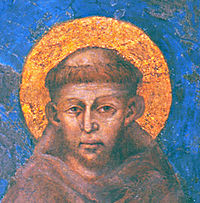    En el siglo XII se hicieron cambios fundamentales en la sociedad de la época: el comienzo de las Cruzadas y el incremento demográfico, entre otros motivos, influyeron en el incremento del comercio y el desarrollo de las ciudades. La economía seguía teniendo su base fundamental en el campo dominado por el modo de producción feudal, pero los excedentes de su producción se canalizaban con mayor dinamismo que en la Alta Edad Media. Aunque todavía no se estaba produciendo una clara transición del feudalismo al capitalismo y los estamentos privilegiados (nobleza y clero) seguían siendo los dominantes, como lo fueron hasta la Edad Contemporánea, los burgueses (artesanos, mercaderes, profesionales liberales y hombres de negocios) comenzaban a tener posibilidades de ascenso social. La Iglesia, protagonista de ese tiempo, también se vio influida por la nueva riqueza: no eran pocas las críticas a algunos de sus ministros que se preocupaban más por el crecimiento patrimonial y sus relaciones políticas de conveniencia.Debido a ello, diversos movimientos religiosos surgieron en rechazo a la creciente opulencia de la jerarquía eclesiástica en esa época, o se dedicaron a vivir más de acuerdo con los postulados de una vida pobre y evangélica. Algunos de ellos medraron afuera de la institución y vivieron a su manera; tales movimientos fueron condenados hasta el punto de considerarlos herejes. Los cátaros predicaban entre otras cosas el rechazo a los sacramentos, las imágenes y la cruz. Otras organizaciones como la creada por San Francisco de Asís y Santo Domingo de Guzmán, por el contrario, nacieron bajo sumisión a la autoridad católica y fueron conocidas con el nombre genérico de "los monjes mendicantes".     Este movimiento logró que la mayoría de la Iglesia se alejase de la opulencia, algo que tornaría en el siglo XIV.Infancia y juventudFrancisco de Asís nació bajo el nombre de Giovanni. Sus padres fueron Pietro Bernardone dei Moriconi y Donna Pica Bourlemont, provenzal; tuvo al menos un hermano más, de nombre Angelo.   Su padre era un próspero comerciante de telas que formaba parte de la burguesía de Asís y que viajaba constantemente a Francia a las ferias locales. Entre algunas versiones, fue la afición a esta tierra por lo que su padre lo apodó después como Francesco o el francesito; también es probable que el pequeño fuera conocido más adelante de este modo por su afición a la lengua francesa y a cantos de trovadores.Francisco recibió la educación regular de la época, en la que aprendió latín. De joven se caracterizó por su vida despreocupada: no tenía reparos en hacer gastos cuando andaba en compañía de sus amigos, en sus correrías periódicas, ni en dar pródigas limosnas; como cualquier hijo de un potentado tenía ambiciones de ser exitoso.En sus años juveniles la ciudad ya estaba envuelta en conflictos para reclamar su autonomía del Sacro Imperio. En 1197 lograron quitarse la autoridad germánica, pero desde 1201 se enfrascaron en otra guerra contra Perusa (Perugia), apoyada por los nobles desterrados de Asís. En la batalla de Ponte San Giovanni, en noviembre de 1202, Francisco fue hecho prisionero y estuvo cautivo por lo menos un año. Desde 1198 el pontificado se hallaba en conflicto con el Imperio, y Francisco formó parte del ejército papal bajo las órdenes de Gualterio de Brienne contra los germanos.De acuerdo con los relatos, fue en un viaje a Apulia (1205) mientras marchaba a pelear, cuando durante la noche escuchó una voz que le recomendaba regresar a Asís. Así lo hizo y volvió ante la sorpresa de quienes lo vieron, siempre jovial pero envuelto ahora en meditaciones solitarias.Empezó a mostrar una conducta de desapego a lo terrenal. Un día en que se mostró en un estado de quietud y paz sus amigos le preguntaron si estaba pensando en casarse, a lo que él respondió: Estais en lo correcto, pienso casarme, y la mujer con la que pienso comprometerme es tan noble, tan rica, tan buena, que ninguno de vosotros visteis otra igual    Hasta ese momento todavía no sabía él mismo exactamente el camino que había de tomar de ahí en adelante; fue después de reflexiones y oraciones que supo que la dama a quien se refería era la Pobreza.El punto culminante de su transformación se dio cuando convivió con los leprosos, a quienes tiempo antes le parecía extremadamente amargo el mirar. Se dedicó después a la reconstrucción de la capilla de San Damián. Según los relatos, lo hizo después de haber visto al crucifijo de esta iglesia decirle: Francisco, vete y repara mi iglesia, que se está cayendo en ruinas. Entonces decidió vender el caballo y las mercancías de su padre en Foligno, regresó a San Damián con lo ganado y se lo ofreció al sacerdote, pero este lo rechazó. Su padre, al darse cuenta de la conducta de su hijo, fue enojado en su búsqueda, pero Francisco estaba escondido y no lo halló. Un mes después fue él mismo el que decidió encarar a su padre. En el camino a su casa, las personas con que se encontró lo recibieron mal y, creyéndolo un lunático, le lanzaron piedras y lodo.Francisco ante las autoridades eclesialesSu padre le reprendió severamente, tanto que lo encadenó y lo encerró en un calabozo. Al ausentarse el airado padre por los negocios, la madre lo liberó de las cadenas. Cuando regresó, fue ella quien recibió las reprimendas del señor de la casa, y fue otra vez en búsqueda del muchacho a San Damián, pero Francisco se plantó con calma y le reafirmó que enfrentaría cualquier cosa por amor a Cristo. Pietro Bernardone, más preocupado por lo perdido de su patrimonio, acudió a las autoridades civiles para forzarlo a presentarse, pero el joven rehusó hacerlo con el argumento de no pertenecer ya a la jurisdicción civil, por lo que las autoridades dejaron el caso para la Iglesia.Francisco se sometió al llamado de la autoridad eclesial. Ante el requerimiento de devolver el dinero frente a su padre y al obispo de Asís, de nombre Guido, no sólo lo hizo, sino que se despojó de todas sus vestimentas ante los jueces, proclamando a Dios desde ese momento como su verdadero Padre. Ante esto, el obispo lo abrazó y le envolvió con su manto.    No se sabe con certeza cuántas iglesias en ruinas o deterioradas reconstruyó; entre ellas, a la que más estima tenía era la capilla de la Porciúncula (“la partecita”, llamada así porque estaba junto a una construcción mayor).  Allí fue donde recibió la revelación definitiva de su misión, probablemente el 24 de febrero de 1208, cuando escuchó estas palabras del Evangelio: No lleven monedero, ni bolsón, ni sandalias, ni se detengan a visitar a conocidos... (Lc., 10). Así, cambió su afán de reconstruir las iglesias por la vida austera y la predicación del Evangelio. Después de someterse a las burlas de quienes lo veían vestido casi de trapos, ahora su mensaje era escuchado con atención y, al contrario de otros grupos reformadores de la época, el suyo no era un mensaje de descalificaciones ni anatemas y era muy alabado por los oyentes.  En unos meses sus discípulos eran once: Bernardo di Quintavalle, Pedro Catani, Gil, Morico, Bárbaro, Sabatino, Bernardo Vigilante, Juan de San Constanzo, Angelo Tancredo, Felipe y Giovanni de la Capella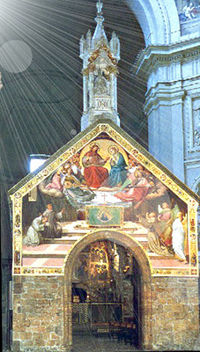 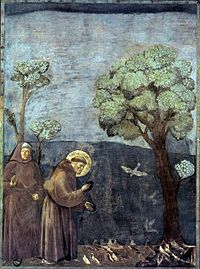 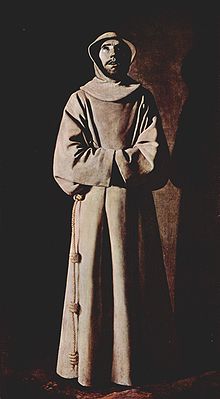 Porciúncula.  Sermón a las aves, fresco del Giotto     Bajo la pobreza que Francisco predicaba y pedía, los frailes hacían sus labores diarias atendiendo leprosos, empleándose en faenas humildes para los monasterios y casas particulares, y trabajando para granjeros.    Pero las necesidades cotidianas hacían la colecta de limosna inevitable, labor que Francisco alentaba con alegría por haber elegido el camino de la pobreza. Comenzó también la expansión del mensaje evangélico, y para ello los estimuló a viajar de dos en dos. Hacia abril o mayo de 1209, Francisco se decidió a presentarse ante el papa Inocencio III, para que le aprobara la primera regla de la Orden. Con ese fin, él y sus acompañantes emprendieron el viaje a Roma.   Fue bajo la intervención del obispo Guido de Asís como pudo tener audiencia con el papa. Éste y ciertos cardenales objetaban el programa franciscano por el peligro de crear otra organización nueva, debido a los movimientos anticlericales de la época y a la falta de una mínima base material de la orden; pero bajo la influencia del cardenal Juan de San Pablo y su apoyo, Francisco pudo tener una nueva audiencia para que se considerara la aprobación de su hermandad de pobres.  El Papa por fin aprobó la regla verbalmente, al convencerse de que la ayuda de un hombre como Francisco reforzaría la imagen de la Iglesia con su prédica y su práctica del Evangelio.  No se conoce el contenido de esta primera Regla. Fue por esta época (seis años después de su conversión, según Celano) cuando fundó, junto a Clara de Asís, la llamada segunda orden. Camino de vuelta a Asís, él y sus acompañantes se ubicaron en un lugar llamado Rivotorto, donde consolidaron sus principios de vivir en la pobreza, conviviendo entre los campesinos locales y atendiendo a leprosos; desde entonces se hacían llamar a sí mismos Hermanos Menores o Frailes Menores (el nombre fundacional de la congregación es Ordo Fratrum Minorum, abreviado O.F.M.)  Después de la estadía en Rivotorto, buscó una sede para su orden; para ello pidió la ayuda del obispo Guido, pero no consiguió respuesta favorable. Fue un abad benedictino del Monte Subasio quien le ofreció la capilla de la Porciúncula y un terreno adyacente (propiamente la partecita, la porcioncita). Francisco aceptó, pero no como un regalo, sino que pagaba como renta canastas con peces.  Crecimiento y expansión  Dentro del ánimo de la época de los viajes hacia el Este, hizo un intento de ir a Siria para la expansión del Evangelio en la tierra de los llamados «infieles». Esto sucedió probablemente a finales del año 1212 y nuevamente dos años más tarde. Ambas empresas se frustraron.  Antes de 1215 el número de frailes se había incrementado, no sólo en Italia sino en el sur de Francia y en los reinos de España. Viajaban los franciscanos de dos en dos y convivían con la gente común; además, establecían ermitas en el campo.   Concilio de Letrán  Durante el Concilio de Letrán de 1215, la organización adquirió un fuerte estatus legal; en ese año se decretó que toda nueva orden debía adoptar la Regla de San Benito o la de San Agustín.   Para los Frailes Menores no hubo necesidad de esto, por haber sido aceptados seis años antes (aunque de palabra y no oficialmente).  En este concilio el papa Inocencio III tomó la letra Tau como símbolo de conversión y señal de la cruz; de ahí en adelante el poverello fue devoto de este símbolo.  En esa época, el cardenal Hugolino les ofreció a él y a Domino de Guzmán la posibilidad de formar cardenales de las filas de sus órdenes. Francisco, según las crónicas de Tomás de Celano, acorde con sus principios respondió: «Eminencia: mis hermanos son llamados frailes menores, y ellos no intentan convertirse en mayores. Su vocación les enseña a permanecer siempre en condición humilde. Mantenedlos así, aún en contra de su voluntad, si Vuestra Eminencia los considera útiles para la Iglesia. Y nunca, os lo ruego, les permitáis convertirse en prelados.» Indulgencia en la Porciúncula   Bajo el pontificado de Honorio III en 1216, se promovió la indulgencia plenaria a favor de todo aquel que visitara la iglesia de Santa María de los Ángeles de Porciúncula. Obtuvo Francisco esa gracia del papa para que la peregrinación se realizara una vez al año, pero bajo fuerte oposición, puesto que pocos lugares podían disfrutar de tan alto privilegio.    Desde el año 1217  organizó capítulos en el que los Frailes Menores se reunían para intercambiar experiencias; para la organización apropiada de los territorios en que los frailes se habían dispersado, organizó también provincias de evangelización.    Hacia el capítulo de 1219, la orden tuvo sus primeras disensiones respecto de las normas de pobreza dictadas por Francisco. Algunos persuadieron al cardenal Hugo-lino para que hablara con él, a fin de que la orden fuera dirigida por hermanos «más sabios» y de acuerdo con reglas como la de San Benito, a lo que el poverello se opuso recalcando la forma de vida de humildad y simplicidad. La innovación que brotó de este encuentro fue la organización de misiones a las llamadas «tierras paganas».   En 1219 se embarcó hacia el oriente, pasando por Chipre, San Juan de Acre y Damieta en el delta del Nilo, donde los cruzados estaban bajo la orden del duque Leopoldo VI de Austria. Allí, Francisco los previno de que había sido alertado por Dios de que no realizaran ningún ataque; ante sus palabras, los soldados se burlaron de él. El resultado de la siguiente batalla fue un desastre para los cruzados.39 Continuó su estadía y el aprecio hacia su persona crecía, incluso algunos caballeros abandonaron las armas para convertirse en frailes menores.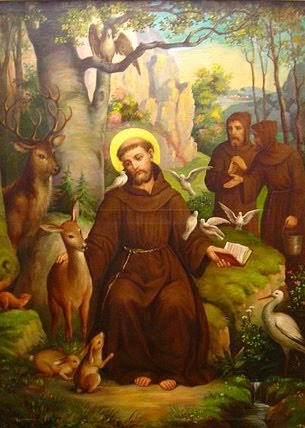 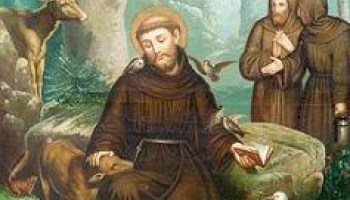 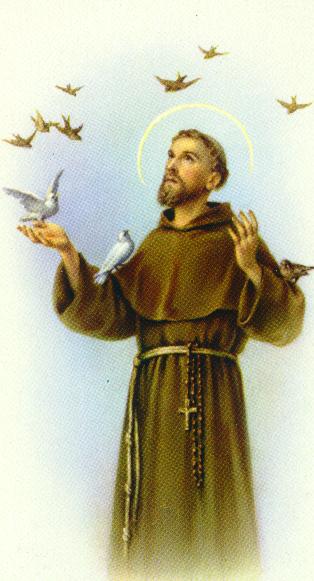 Tomó como misión la conversión de los musulmanes. Para ello se acompañó del hermano Illuminato para adentrarse en esas tierras; al encontrarse con los primeros soldados sarracenos fue golpeado, pero inmediatamente pidió ser llevado ante el sultán de Egipto al-Malik al-Kamil.Según las crónicas de Buenaventura, el poverello, en su afán de convertirlo al cristia-nismo, invitó a los ministros religiosos musulmanes a entrar con él en una gran fogata (equivalente a una ordalía o prueba del fuego), para así demostrar qué religión era la verdadera; los mulás rehuyeron la propuesta.  Francisco ofreció entrar solo y retó al Sultán a que, si salía ileso, se convertiría al cristianismo e incitaría a su pueblo a hacerlo; el príncipe rechazó también esa posibilidad. Al final, sus pretensiones se frustraron. En reconocimiento, el sultán de Egipto entregó a Francisco un cuerno de marfil finamente tallado que habría oficiado de pasaporte en tierras musulmanas y que se conserva en la Basílica de Asís.   Tiempo después, Francisco obtuvo del sultán al-Mu'azzam de Damasco, hermano de al-Malik, permiso sólo para visitar Siria y Tierra Santa.   La Orden, durante su ausencia, sufrió una crisis: hubo disensiones, falta de organización y desacuerdos con la ruda vida diaria. El rumor sobre la muerte de Francisco en el Oriente dio pie a implantar reformas, entre ellas ciertas medidas disciplinarias, ayunos e incluso la institución de una casa de estudio en Bolonia.  Muchos consideraron los cambios que se iban introduciendo como contrarios a la idea original del fundador. Enterado de estos sucesos, Francisco fue ante el papa Honorio III y le rogó que designara al cardenal Hugolino para reorganizar la Orden.  Las nuevas disposiciones tuvieron un nuevo Ministro General, Elías Bombarone, y una nueva regla, la de 1221 (Regla no bulada) que entre otros temas trató el año de noviciado, la prohibición del vagabundeo y de la desobediencia ante órdenes contrarias a los principios franciscanos.La tercera OrdenAnte el incremento de las vocaciones y el peligro de inclusión de gente de dudosa vocación espiritual, nació la llamada Tercera Orden, para permitir a hombres y mujeres laicos vivir el Evangelio tras las huellas de Francisco. Obtuvo su estatus legal en 1221 también con la ayuda del cardenal Hugolino. Es en posteriores escritos como se rescata su contenido, porque el original se perdió. Consistía de trece capítulos en los que se reglamentaba la santificación personal de los terciarios, su vida social y la organización de la nueva fraternidad.  Bajo influencia nuevamente de este cardenal, la orden reabrió el convento de Bolonia para el estudio, a pesar de la convicción de Francisco de la primacía de la oración y la prédica de los Evangelios por sobre la educación formal.Ante la insistencia de los ministros de la Orden, fue obligado a redactar una nueva regla, ya que ciertos opositores a la entonces vigente consideraban que le faltaba consistencia y definición, y que eso le impedía obtener una definitiva aprobación por parte de la Santa Sede. Nuevamente aceptó las exigencias. Para ello se retiró dos veces a la ermita de Fonte Colombo cerca de Rieti, a redactar una definitiva regla bajo ayuno y oración. El 29 de noviembre de 1223, con otra participación del cardenal Hugolino, la regla tuvo su forma definitiva y fue aprobada por el papa Honorio III.
    Navidad en GreccioTerminada la labor de aprobación de la regla definitiva, Francisco decidió retornar a Umbría. Debido a la cercanía de la Navidad, a la que él tenía especial aprecio, quiso celebrarla de manera particular ese año de 1223; para ello convidó a un noble de la ciudad de Greccio, de nombre Juan, a festejar el nacimiento de Jesucristo en una loma rodeada de árboles y llena de cuevas de un terreno de su propiedad.Pretendió que la celebración se asemejara lo más posible a la natividad de Jesús de Nazaret, y montó un pesebre con animales y heno; pobladores y frailes de los alrededores acudieron a la misa en procesión. Allí el poverello asistió como diácono y predicó un sermón. Aunque no fue la primera celebración de este tipo, es considerada un importante acontecimiento religioso, una fiesta única.    Francisco asistió en junio de 1224 a lo que fue su último capítulo general de la orden. Hacia principios de agosto decidió hacer un viaje a un lugar aislado llamado Monte Alvernia, a unos 160 kilómetros al norte de Asís. Escogió para este viaje a algunos de sus compañeros: León, Angelo, Illuminato, Rufino y Masseo, a quien el poverello puso al mando del grupo.  Estando en la cima, fue visitado por el conde Orlando, quien llevaba provisiones a los hermanos. Francisco le pidió construirle una cabaña a manera de celda, donde después se aisló. La oración ocupó un lugar central en la vida de Francisco; para ello buscaba la vida eremítica, el silencio y soledad interior. Reforzaba sus plegarias postrándose, ayunando, e incluso, gesticulando.En ese lugar, fray León fue testigo de los actos de su soledad: lamentos por el futuro de la orden y estados de éxtasis. Al saber que era espiado, decidió irse a un sitio más apartado en una saliente de montaña. En la fiesta de la Asunción Francisco decidió hacer un ayuno de cuarenta días.     Por órdenes del poverello, fray León lo visitaba dos veces para llevarle pan y agua. Según los relatos que recogieron los testimonios de León, éste fue testigo de la aproximación y alejamiento de una bola de fuego que bajaba del cielo; por este prodigio, Francisco le comentó que algo grande estaría por ocurrir. Le hizo abrir tres veces el misal para encontrar respuesta, y las tres veces se abrió en la historia de la Pasión de Jesús.Probablemente el 14 de septiembre de 1224 oró para recibir dos gracias antes de morir: sentir la Pasión de Jesús, y una enfermedad larga con una muerte dolorosa. Después de intensas oraciones, entonces en un trance profundo —según relato de San Buenaventura — el mismo Nazareno se le presentó, crucificado, rodeado por seis alas angélicas, y le imprimió las señales de la crucifixión en las manos, los pies y el costado; posteriormente, sus hermanos vieron los estigmas de Francisco, que él conservó por el resto de su vida. Sin embargo, Francisco -al igual que otros santos estigmatizados- hizo todo lo posible para ocultarlos a la vista de los demás por considerarse indigno, no del dolor que sentía, sino de ser portador de las señales de la Pasión de Cristo. Por eso, fue desde entonces con las manos metidas entre las mangas del hábito, y con los pies cubiertos por medias y zapatos.MuerteRetornó a la Porciúncula acompañado sólo por León; en su camino hubo muestras de veneración al estigmatizado, aparentemente su acompañante hacía saber a todos acerca del prodigio. Mientras tanto, su salud —que desde mucho tiempo antes nunca fue buena del todo— empeoraba. El sangrado de sus heridas lo hacía sufrir constantemente. En el verano de 1225 pasó un tiempo en San Damián bajo el cuidado de sus allegados.Fue durante esta temporada cuando compuso el Cántico de las criaturas, que hizo también cantar a sus compañeros. Se encaminó luego a Rieti, rodeado del entusiasmo popular por tocarlo o arrancar algún pedacito del paupérrimo sayo que vestía, y se instaló en el palacio del obispo.  Después se hospedó en Fonte Colombo, donde fue sometido a tratamiento médico, que incluyó cauterizar con un hierro ardiente la zona desde la oreja hasta la altura de la ceja de uno de sus ojos; según los relatos, Francisco no sintió dolor al «platicar» con el fuego para que no lo dañara. Otro intento para ser tratado por renombrados médicos fue hecho en Siena, sin buen resultado.Deseó volver a la Porciúncula a pasar sus últimos días. Arribó a Asís y fue llevado al palacio del obispo y resguardado por hombres armados, puesto que la localidad estaba en estado de guerra. En su lecho escribió su Testamento. En sus últimos momentos entonó nuevamente su Cántico al Hermano Sol —al que agregó un nuevo verso dedicado a la hermana Muerte— junto a Angelo y León. De acuerdo con su último deseo, fue encaminado a la Porciúncula, donde se estableció en una cabaña cercana a la capilla. Murió el 3 de octubre de 1226 a la edad de 44.3º  Sto Domingo de Guzmán 1170 – 1221  https://es.wikipedia.org/wiki/Domingo_de_Guzm%C3%A1n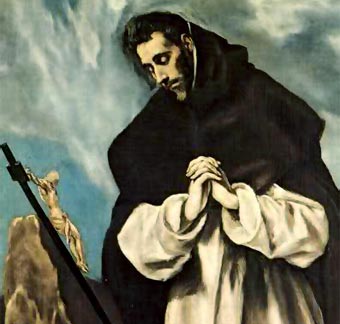 Sto Domingo. El GrecoDomingo de Guzmán Garcés (Caleruega, Castilla; 1170 - Bolonia, 6 de agosto de 1221) fue un presbítero castellano y santo católico, fundador de la Orden de Predicadores, más conocidos como dominicos. NAció en Caleruega (provincia de Burgos en España), hacia el año 1170. Sus padres fueron Félix Núñez de Guzmán y Juana Garcés (llamada comúnmente Juana de Aza, beatificada en 1828) y tuvo dos hermanos, Antonio y Manés (este último, fue uno de los primeros beatos dominicos).De los siete a los catorce años (1176-1184), bajo la preceptoría de su tío el arcipreste de Gumiel de Izán, Gonzalo de Aza, recibió esmerada formación moral y cultural. En este tiempo, transcurrido en su mayor parte en Gumiel de Izán, despertó su vocación hacia el estado eclesiástico. De los catorce a los veintiocho (1184-1198) vivió en Palencia; seis cursos estudiando artes (humanidades superiores y filosofía); cuatro, teología; y otros cuatro como profesor del Estudio General de Palencia.Al terminar la carrera de artes en 1190, recibida la tonsura, se hizo canónigo regular en la catedral de Osma. Fue en el año 1191, ya en Palencia, cuando vende sus libros para aliviar a los pobres del hambre que asolaba Castilla.    Al concluir la teología en 1194, se ordenó sacerdote y fue nombrado regente de la Cátedra de Sagrada Escritura en el Estudio de Palencia.Al finalizar sus cuatro cursos de Docencia y Magisterio Universitario, con veintiocho años de edad, se recogió en su cabildo, luego el obispo le encomienda la presidencia de la comunidad de canónigos y del gobierno de la diócesis en calidad de Vicario General de la misma.  En 1205, por encargo del rey Alfonso VIII de Castilla, acompaña al obispo de Osma, monseñor Diego de Acebes, como embajador extraordinario para concertar en la corte danesa las bodas del príncipe Fernando. Con este motivo, realizó viajes a Dinamarca y a Roma1 y durante ellos se decidió su destino y se aclaró definitivamente su ya antigua vocación misionera. Convencido de que los herejes cátaros debían ser convertidos al catolicismo, comenzó a formar el movimiento de predicadores. De acuerdo con el papa Inocencio III, en 1206, al terminar las embajadas se estableció en el Languedoc como predicador. Y en 1206 establece una primera casa femenina en el Prouille. Rehusó los obispados de Conserans, Béziers y Comminges, para los que había sido elegidoL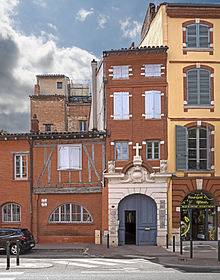 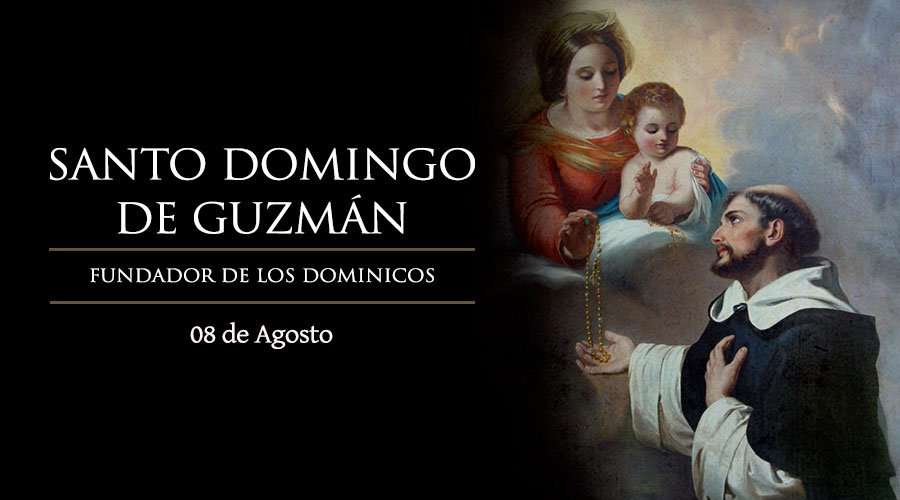 La casa de Santo Domingo en ToulouseDomingo de Guzmán vio la necesidad de un nuevo tipo de organización para enfrentar las necesidades de su tiempo, uno que mantendría la dedicación y la educación sistemática de las anteriores órdenes monásticas para influir en los problemas religiosos de la población, pero con más flexibilidad de organización que las otras órdenes monásticas o la clerecía secular.Para predicar la doctrina católica entre los pueblos apartados de la fe, en 1215 establece en Tolosa la primera casa masculina de su Orden de Predicadores, cedida a Domingo por Pedro Sella, quien con Tomás de Tolosa se asocia a su obra. En septiem-bre del mismo año llega de nuevo a Roma en segundo viaje, acompañando el obispo de Tolosa, monseñor Fulco, para asistir al cuarto Concilio de Letrán y solicitar del Papa la aprobación de su orden como organización religiosa de canónigos regulares. De regreso de Roma elige con sus compañeros la regla de San Agustín para su orden y, en septiembre de 1216, vuelve en un tercer viaje a Roma llevando consigo la regla de San Agustín y un primer proyecto de constituciones para su orden.   El 22 de diciembre de 1216 recibe del papa Honorio III la bula Religiosam Vitam por la que confirma la Orden de Predicadores.  Al año siguiente retorna a Francia y en el mes de agosto dispersa a sus frailes; envía cuatro a España y tres a París, y él decide marchar a Roma. Se dice que allí se manifiesta su poder taumatúrgico con numerosos milagros y se acrecienta de modo extraordinario el número de sus frailes.  Meses después enviará los primeros frailes a Bolonia. A finales de 1218 regresa a Castilla a recorrer Segovia, Madrid y Guadalajara. Por mandato del papa Honorio III, en un quinto viaje a Roma, reúne en el convento de San Sixto a las monjas dispersas por los distintos monasterios de la ciudad para obtener para los frailes el convento y la Iglesia de Santa Sabina. En la fiesta de Pentecostés de 1220 asiste al primer Capítulo General de la orden, celebrado en Bolonia. En él se redacta la segunda parte de las constituciones.  Un año después, en el siguiente capítulo celebrado también en Bolonia, se acordará la creación de ocho provincias.La leyenda narra que Domingo de Guzmán contaba que veía a la Virgen sosteniendo en su mano un rosario y que le enseñó a rezarlo. Le instruyó que lo predicara por todo el mundo, prometiéndole que muchos pecadores se convertirían y obtendrían abundantes gracias. El santo se levantó muy consolado y abrasado en celo por el bien de estos pueblos, entró en la Catedral y en ese momento sonaron las campanas para reunir a los habitantes. Sin embargo el Rosario como tal fue estructurado por Domingo de Prusia con base a una oración con cuentas utilizado en el catolicismo alrededor del año 800. En los monasterios se acostumbraba recitar los 150 salmos en la Liturgia de las Horas, pero a los fieles que no eran sacerdotes ni monjes, al no poder seguir esta devoción (porque en su mayoría no sabía leer) se les enseñó una práctica más sencilla: la de recitar 150 avemarías. Esta devoción tomó el nombre de "el salterio de la Virgen". La práctica de meditar ciertos misterios concretos que son esenciales a la devoción del Rosario hoy día parecen haber nacido mucho tiempo después de la muerte de Santo Domingo de Guzmán y su introducción de esta meditación durante el rezo parecen más atribuibles a un monje cartujo, Domingo de Prusia. Fue el fraile dominico Alano de Rupe alrededor de los años 1470-75 quien primero promocionó la devoción del Salterio de Nuestra Señora (las ciento cincuenta Ave Marías) como revelado por Nuestra Señora a Santo Domingo de Guzmán al confundir a los dos Domingos. Alano era un hombre serio y devoto pero la historia lo define también como lleno de alucinaciones quien basó sus revelaciones en testimonios escritos que nunca existieron sobre la existencia del Rosario en tiempos de Santo Domingo. Sin embargo sus predicaciones tuvieron un gran auge en la promoción y difusión del Santo Rosario.2Con su orden claramente estructurada y más de sesenta comunidades en funcionamiento, agotado físicamente, fallece el 6 de agosto de (1221) tras una breve enfermedad, a los cincuenta y un años de edad, en el convento de Bolonia. Sus restos permanecen sepultados en la basílica de Santo Domingo de esa ciudad. En 1234 el papa Gregorio IX lo canonizó. La Iglesia católica celebra su fiesta el 8 de agosto.Perro con antorchaLa leyenda (primera hagiografía de Santo Domingo) narra una visión que su madre, la Beata Juana de Aza, tuvo antes de que Santo Domingo naciera. Soñó que un perrito salía de su vientre con una antorcha encendida en su boca. Incapaz de comprender el significado de su sueño, decidió buscar la intercesión de Santo Domingo de Silos, fundador de un famoso monasterio Benedictino de las cercanías. Hizo una peregrinación al monasterio para pedir al Santo que le explicara el sueño. Allí comprendió que su hijo iba a encender el fuego de Jesucristo en el mundo por medio de la predicación. En agradecimiento, puso a su hijo por nombre Domingo, como el santo de Silos.  Es un nombre muy apropiado, por cuanto Domingo viene del Latín Dominicus, que significa del Señor. De Dominicus (Domingo) viene Dominicanus (Dominico, que es el nombre de la Orden de Santo Domingo). No obstante, utilizando un juego de palabras, se dice que Dominicanus es un compuesto de Dominus (Señor) y canis (perro), significando el perro del Señor o el vigilante de la viña del Señor). En su carta del 4 de febrero de 1221 a todos los obispos de la Iglesia recomendando la Orden de Santo Domingo, el papa Honorio III dijo que Domingo y sus seguidores habían sido «nombrados para la evangelización del mundo entero». Y en otra carta, esta vez dirigida a Domingo (18 de enero de 1221), el papa les llamaba pugiles fidei (caballeros de la fe, defendiéndola contra todo el que se oponga a ella). Esto es lo que Domingo hizo durante toda su vida, defender la fe con el ejemplo de su vida y con su predicación incesante contra los herejes del Languedoc en el sur de Francia, y con su deseo de ser misionero entre los no-cristianos.Azucena y EstrellaUsualmente se le representa con unas azucenas en la mano. El amor por la pureza de Domingo fue tan perfecto que, en su lecho de muerte, al hacer una confesión pública frente a sus hermanos, pudo decir: «Gracias a Dios, cuya misericordia me ha conservado en perfecta virginidad hasta este día; si deseáis guardar la castidad, evitad todas las conversaciones peligrosas y vigilad vuestros corazones». Y entonces, sintiendo remor-dimiento, dijo a fray Ventura, prior de Bolonia: «Padre, temo que he pecado hablando de esta gracia delante de los hermanos». La pureza de su alma y el deseo de que sus hijos le imitasen le llevaron a hacer esa revelación.Y se dice en la misma leyenda que durante el bautismo de Domingo apareció una estrella sobre su frente. Por medio de su vida y predicación, Domingo fue como un faro guiando almas hacia Cristo. Desde sus años de estudiante en Palencia, España, donde vendió sus valiosos libros con el fin de conseguir dinero para ayudar a los pobres que sufrían una gran sequía, y donde llegó a ofrecerse a ser vendido como esclavo para redimir a cristianos cautivos por los moros, a aquella noche, en un viaje a Dinamarca, que pasó en conversación con el hospedero hereje, atrayéndole por fin otra vez a la fe verdadera, a su etapa en el Languedoc, donde pasó los mejores años de su vida, su enseñanza y predicación, hasta la fundación de su Orden, Santo Domingo fue siempre una estrella brillante que atrajo almas perdidas a Cristo.La cruz, el estandarte, el rosario La cruz de dos brazos (llamada «patriarcal») es un símbolo de los fundadores de grandes familias religiosas (patriarcas) o de importantes comunidades cristianas que han dado origen a otras muchas. Se usa para Santo Domingo porque él fue el primero en sacar al monje del monasterio a la ciudad, convirtiéndole en apóstol: un religioso sin dejar de ser un monje.    Otras órdenes fueron fundadas inmediatamente después de los Dominicos o casi simultáneamente, como los Franciscanos, y todos siguieron la misma pauta. Fue mucho después, en el siglo XVI, cuando aparecieron las Congregaciones dedicadas al trabajo apostólico, pero sin observancias monásticas.   El estandarte con el emblema dominicano es el escudo de armas de santo Domingo. Blanco y negro: pureza y penitencia, muerte y resurrección, combinando el ideal dominicano de mortificación y alegría, renuncia al mundo y posesión de Cristo. Su lema es Laudare, Benedicere, Pradicare que significa alabar, bendecir, predicar.  En cuanto al rosario, los medievales consideraron erróneamente que fue invención de santo Domingo, cuando en realidad se lo conocía desde el siglo IX; por otra parte, quien popularizó el rosario fue el dominico Alano de Rupe (1428-1475).3 Sin embargo, fue Domingo quien le dio al rosario una finalidad evangelizadora, y fue la orden dominica la que convirtió esta devoción inicialmente particular en una oración eclesial universal.    Santo Domingo tuvo que enfrentarse con muchos obstáculos legales para que el Papa aprobara su nueva Orden. De acuerdo con la leyenda, el papa Inocencio III, santo Domingo y san Francisco tuvieron un sueño.     Cada uno de ellos vio que la Basílica Laterana estaba comenzando a derrumbarse, y a dos frailes, uno en hábito blanco y el otro en un hábito marrón, colocándose ellos mismos como columnas para evitar el colapso total. Domingo se reconoció a sí mismo como el fraile del hábito blanco, pero no sabía quién era el otro fraile. De igual modo, Francisco de Asís se reconoció a sí mismo como el fraile del hábito marrón, pero desconocía quién era el del hábito blanco.        4  La Escolástica 
      Tiempo de estudios y actividades de los siglos medievales (del XI al XIV) en el que la teología y filosofía medievales se desarrollaba con el impulso de grupos de pensadores que se denominaban escuelas, corrientes o estilos y eran afines en sus criterios y principios y también en sus métodos y razonamientos. Las escuelas comenzaron siendo lugares, clases, aulas, centros monacales o catedralicios en donde acudían los esco-lares o estudiantes. Luego se aplico el término escuela a los grupos afines de pensamiento que se enfrentaban entre sí en múltiples disputas y planteamientos y formaban "cierta comunidad intelectual" de ideas, de normas y de procedimientos semejantes.
   La aparición de las escuelas, y del mismo nombre, se puede fechar en ya en el siglo XI, con la alusión a los "Estudios generales", que pronto se denominaron "universales" (o universidades) en algunos lugares.  En esos ambientes o contextos, los maestros enseñaban las artes y las ciencias, con frecuencia bajo el patrocinio y mecenazgo de reyes, nobles y señores protectores que colaboraban a la cultura.     Se dotaba con bienes, títulos o dignidades a los que ejercían la docencia y se consideraba a los que la recibían como mejor preparados para ejercer determinadas funciones sociales: jueces, notarios, médicos, regidores, etc. El período de esa "escolástica", con su referencia central en la escuela o en la universidad, atravesó tres momentos específicos y con cierta homogeneidad interna y común en todos los países de Occidente.
   Se comenzó en los siglos IX y X por un tiempo de promoción de los saberes, agrupados en siete ciencias: el trivium (tres vías: retórica, dialéctica, gramática) y el cuadrivium (cuatro vías: aritmética, geometría, astronomía, música).    Pero luego se entró de lleno en el tiempo escolástico y "universitario":   1. Período de iniciación: (XI y XII)   Conoció multitud de centros culturales monacales y catedralicios que se realizaban por regla general en los "claustros" de las catedrales. La promoción de estas escuelas o estudios tuvo mucho que ver con la influencia cultural de las "madrazas" o lugares de estudio de las ciencias que los mahometanos establecieron en sus mezquitas.   Sobresalieron centros como los de Chartres, fundado en el siglo X por el Obispo Fulberto y llegado a su esplendor en el XII, con figuras como Juan de Salisbury (1110-1180). También surgieron en abadías, como la de S. Víctor de París, en la que hubo figuras como la de Hugo de S. Víctor (1096-1141).
  Otros astros de este tiempo fueron S. Anselmo de Cantorbery (1033-1109), Pedro Abelardo (1079-1042) y S. Bernardo de Claraval (1096-1153).  En estas "escuelas" se seguían métodos autoritarios: lectura (lectio) de las "Sentencias" (conjunto de formulaciones sobre temas varios), como las Pedro Lombardo, llamado "Maestro de las Sen-tencias".     Se hacían comentarios y explicaciones (explicatio o explanatio) por los catedráticos (cátedra, silla en griego) y en ocasiones se discutía entre varios temas dispares o conflictivos (disputatio). Los escolares aprendían escuchando y ocasionalmente diser-tando ellos mismos.     2. Período cumbre: (XII y XIII)   Se incrementó la función de las universidades y se radicalizaron las posturas de las "escuelas". Se incrementaron los bienes y, desde los claustros, se pasó a edificios propios para la docencia.   Brillaron universidades como las de París en Filosofía, Salamanca en Teología, Bolonia en Jurisprudencia, la de Salerno en Medicina. Junto a las Universidades se organizan los "Colegios" como los de Juan Sorbón (La sorbona) en París, Tomás Merton en Oxford, en Bolonia el de S. Clemente de los españoles del cardenal Gil de Albornoz y en Salamanca el del Cardenal Anaya.
    Las Ordenes mendicantes se entregaron de lleno a las tareas universitarias y eso incrementó la unidireccionalidad de las escuelas, es decir las enseñanzas de escuelas regidas por las normas o consignas predominantes en una Orden o Congregación religiosa. Y ello significó el incremento de las disputas y la polarización en las líneas de cada "escuela".     - Los franciscanos fueron "todos" platónicos y agustinianos, como son Alejandro de Halles (1180-1245), San Buenaventura (1221-1274), Juan Duns Scoto (1266-1308)     - Los dominicos se oponían al agustinismo y daban gran valor a la  sensorialidad aristotélica. Tendrían figuras de la talla de S. Alberto Magno (1206-1280) y Santo Tomás de Aquino (1224-1274).     - Y otros grupos adoptaron también su línea propia, como la experimentalista y sensorialista, que surgió en Inglaterra, con Rogerio Bacón (1210-1292), docente franciscano de la Universidad de Oxford o la ecléctica y erudita que se desarrolló con Raimundo Lulio (1232-1314) en Mallorca y que tendió ya a divulgarse fuera ya de los ámbitos universitarios.3. El siglo XIV   Conoció la aurora del Renacimiento, que tendía al individualismo, al regreso a los clásicos, a la autonomía del pensamiento, a la rebeldía contra la autoridad impuesta al pensamiento por la jerarquía de una escuela, Orden o universidad. Se llamó durante mucho tiempo a este período de escolástica decadente. Pero las figuras que surgieron nos fueron de segunda línea.    El pensamiento del franciscano Guillermo de Ockam (1300-1356) y del dominico Juan Eckhart (1260-1327) fue creador y reflejo de un nuevo espíritu que apuntaba ya a un personalismo crítico y original.
    La influencia de la Escolástica se debió al espíritu de razonamiento sutil y al afán sistematizador de los docentes. El vigor de las Órdenes religiosas y la importancia que se concedió a la formación intelectual de sus miembros resultó una palanca poderosa y beneficiosa para el desarrollo de la ciencia y de la cultura.
    La Orden franciscana se orientó por una visión platónico-agustiniana y la dominica dio preferencia al estilo aristotélico.
    El hecho de que las autoridades determinaran una orientación prefijada a sus miembros condujo a garantizar el orden lógico, la formación sistemática, la solidaridad en las disputas, el pensamiento coherente en una misma dirección, incluso en las materias de libre opinión.    El largo período escolástico tuvo una importancia pastoral y catequética decisiva en la historia de la Iglesia. Dejó en los pastores una profunda necesidad de razonar para poner la filosofía al servicio de la teología (Philosophia ancilla teologiae)   Se multiplicaron los instrumentos pedagógicos como fueron las disputas en busca de la verdad, las sumas teológicas y filosóficas al servicios del orden lógico en las expo-siciones, los manuales doctrinal que fueron verdaderos catecismos elevados a la categoría de sistemas docentes, la escolarización de los saberes, la disciplina en los planteamientos y búsqueda de la reflexión como soporte de la fe.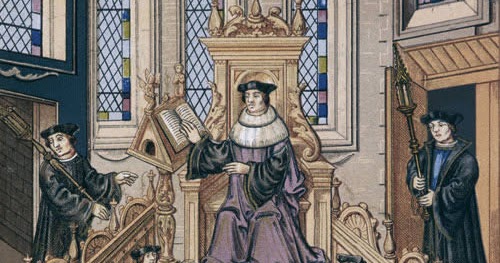      5. Las UniversidadesInstitución cultural en la que se organizan las relaciones de maestros y escolares para comunicarse el saber. Como realidad singular surgió en la Edad Media en los ámbitos eclesiales, la necesidad de promover maestros, sacerdotes y laicos, a los que la autoridad diocesana confiaba la enseñanza de la doctrina religiosa. Ellos la extendían a otros terrenos: la filosofía, el derecho, la medicina.   Como realidad cultural, heredó la inquietud de las escuelas monacales que, según el espíritu de San Basilio en Oriente y de S. Benito en Occidente, tuvieron interés en conservar, con buenos maestros y libros fabricados por sus monjes copistas, el saber heredado de los antiguos.  Al surgir las catedrales en la villas y ciudades libres, se sintió también el deseo de crear "Estudios generales" en sus claustros, a los que acuden personas interesadas en el saber. La madrazas que nacen en las mezquitas de la poderosa cultura islámica se convierten en estímulo para que esos estudios generales se hagan cada vez más "universales", lo que significa abiertos a todos los que quieren acudir a ellos.    Se cumple así el deseo de formar a jóvenes en las profesiones "clericales", la Teología y el Derecho sobre todo. A lo largo de los siglos XI a XIII surge una floración admirable de centros universales o universitarios: París, Bolonia, Colonia, Montpellier, Toulouse, Oxford, Cambridge, Nápoles, Salamanca, Lérida, Praga, Viena, Heidelberg.    En el Renacimiento toda Europa quedó cubierta culturalmente por estos centros y conoció una renovación "literaria" por instituciones más modernas como las de Alcalá de Henares en España o las de México, Santo Domingo, Lima en América latina y Harvard, Yale y Princeton en la sajona. La idea de "Universidad" se identificó siempre con el saber general. Los catedráticos, o docentes que enseñan desde la cátedra (en griego silla o sede), adquirieron prestigio social y beneficios estimulantes que hacen interesantes los saberes.   Entendida la Universidad como generadora del saber, se la solía definir como  "Alma Mater". Y se la entiende como lugar en que se cultiva con cuidado (studium) los saberes de los hombres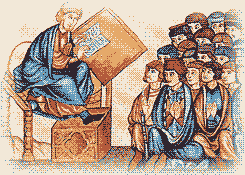 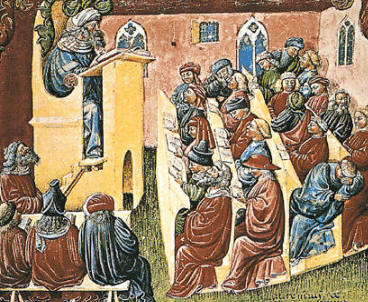    Desde que en el año 533, en el "Digesto" de Justiniano, aparece el término de "universitas" con idea de asociación general de saberes o de gremio o comunidad de los que lo cultivan, hasta la amplia difusión en el renacimiento de la idea de "colegio", el proceso se va complicando y ampliando hasta ser definida en el primer diccionario de la lengua española, el de Sebastián de Covarrubias Orozco (1539-1613) que en 1611 la entiende como "comunidad y ayuntamiento de gentes y cosas en donde concurren estudiantes de todas partes para instruirse". Se hacía eco esta definición de la que Alfonso X el Sabio recogía en su Código de las Partidas: "Ayuntamiento de maestros et de escolares que es fecho en algún logar con voluntat et con entendimiento de aprender los saberes” (Partid. II, tit. XXXI, ley 1.)   Por eso la Universidad se asoció siempre a la misión de comunicar las Artes, entendiendo por "Ars" la expresión de lo que hay de artificio en los que se hace en la sociedad. A las artes liberales se atribuyó un origen divino, según la idea griega de las musas que comunicaron las artes a los hombres. El primer catálogo de las siete "Artes Liberales" recogía la gramática, la dialéctica, y la retórica (el trivium), la geometría, la aritmética, la astronomía y la música (el quadrivium) y también la medicina y la arquitectura. 6  Los grandes “catedráticos”Sam Alberto Magno 1193 - 1280https://www.google.es/?gws_rd=ssl#q=san+alberto+magnoBaviera, 1193/1206- Colonia, 15 de noviembre de 1280) fue un sacerdote, obispo y doctor de la Iglesia, fue un destacado teólogo, geógrafo, filósofo y figura representativa de la química y, en general un polímata de la ciencia medieval. Su humildad y pobreza fueron notables.     Fue llamado el Grande por su sabiduría portentosa: científico incansable, enamorado de la naturaleza, observador y buscador perpetuo. También se le conoce con el título de Doctor universalis a causa de su profundo interés por la ciencia natural.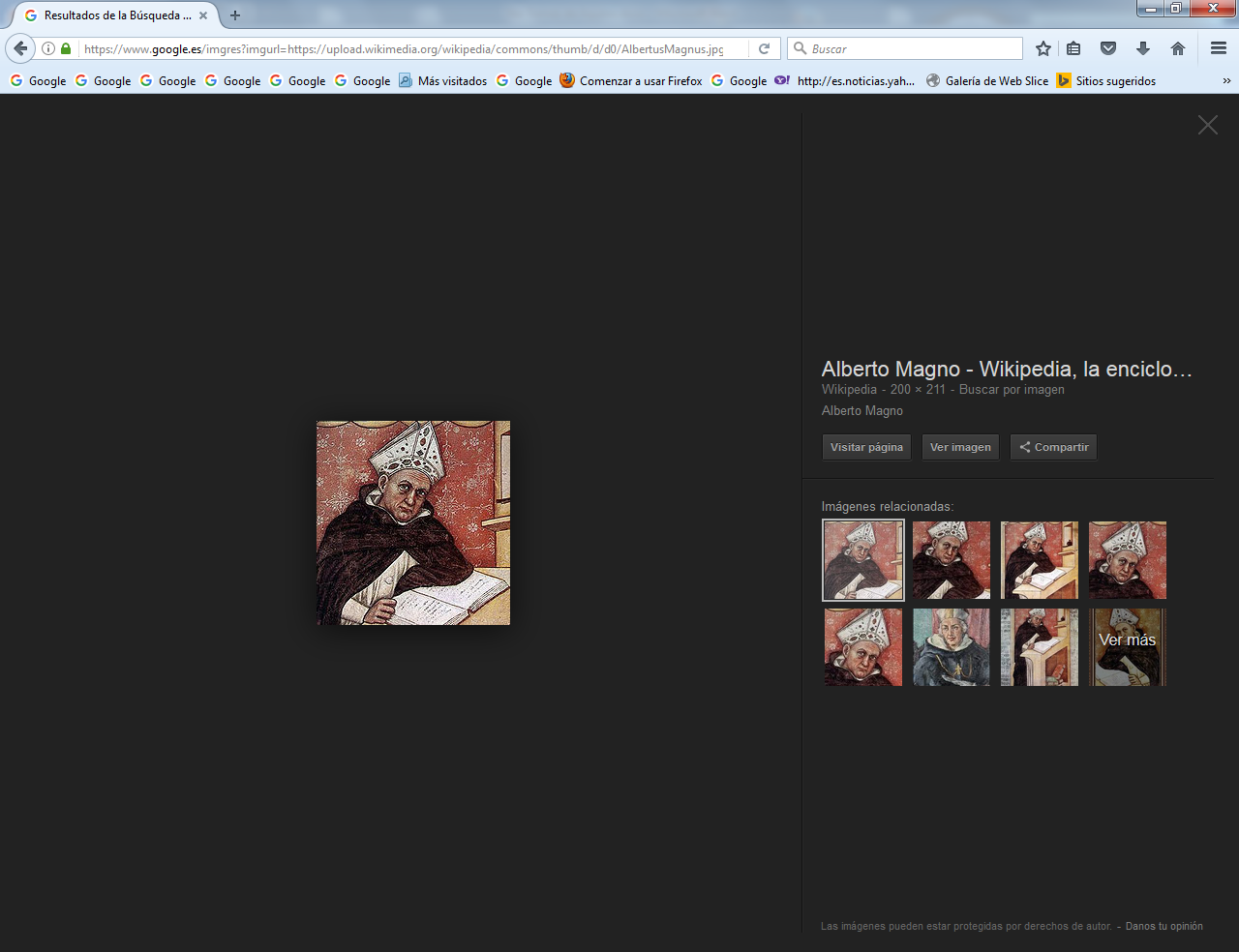 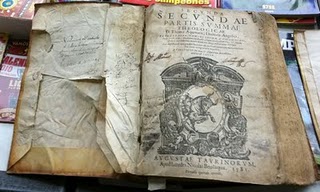 Nació en Lauingen (Baviera). Su familia era de la nobleza local y le ofreció una formación amplia en las Universidades de Bolonia, Padua, París. Se entusiasmó con la ciencia y la filosofía griega y árabe en el mundo medieval y la cultivó con fruición. Mientras estudiaba en Padua en 1223, Alberto fue atraído por la Orden reciente de los Hermanos Predicadores, que hacía diez años había iniciado Sto. Domingo de Guzmán.     Ordenado sacerdote en Alemania, donde impartió clases antes de ir a la Universidad de París, llegó a ser Maestro en Teología en 1245. Dedicado a la docencia universitaria conoció como discípulo al joven Tomás de Aquino, cuyo genio descubre y defiende.    Estudió en Padua, donde tomó el hábito de santo Domingo de Guzmán y profundizó en el conocimiento de la filosofía aristotélica, y en París, doctorándose en 1245. Enseñó en algunas de las pocas Universidades que existían en ese momento en Europa, también desempeñó su trabajo en distintos conventos a lo largo de Alemania.    Ocupó también la cátedra de Teología, convertido en profesor influyente y admirado en todo el entorno universitario. Nombrado Provincial de la Orden dominica, viajó por diversos países y ambientes y, junto con su cometido religioso, hizo multitud de observaciones y las registró en libros como "La alquimia", "Los animales", "Los vegetales", "Los minerales", "Los meteoros", "La propiedad de los elementos".    Su fama le llevó a tener que aceptar la dignidad de Obispo de Ratisbona y también, de 1260 a 1262, Obispo de Regensburg. Pronto renunció a estas dignidades para dedicarse a sus viajes y estudios. En 1274 viajó de Colonia a París, aunque ya estaba viejo y enfermo, para defender la memoria de su discípulo Tomás de Aquino, que acaba de fallecer y era impugnado en la Universidad.  Murió en Colonia el 15 de Noviembre de 1280. Fue beatificado en 1622 por Gregorio XV y declarado santo por Pío XI en 1931. Fue entonces proclamado Doctor de la Iglesia.   Su influencia   Como teólogo, su Summa theologiae (1270) fue el primer intento serio de explicar los dogmas religiosos en términos no agustinianos, y que luego se conocerían como tomis-tas.  El centro de su Summa es la idea de que la razón humana no puede contradecir a la revelación, por lo que el filósofo cristiano tiene el derecho y el deber de investigar sobre los misterios divinos sin oponerlos a los terrenos.   En la universidad de París tradujo, comentó y clasificó textos antiguos, especialmente de Aristóteles. Añadió a estos sus propios comentarios y experimentos, aunque Alberto Magno no veía los experimentos como lo verían luego los fundadores de la ciencia moderna y en especial Galileo Galilei, sino que en su opinión la experimentación consistía en observar, describir y clasificar.  Sus obras, recogidas en 21 volúmenes, fueron publicadas en Lyon en 1629.  Fue beatificado en 1622, pero la canonización se haría esperar todavía. En 1872 y en 1927, los obispos alemanes pidieron a la Santa Sede su canonización, pero sin éxito. El 16 de diciembre de 1931, Pío XI, proclamó a Alberto Magno doctor de la Iglesia lo que equivalía a la canonización. Su fiesta en la Iglesia católica se celebra el 15 de noviembre. San Alberto es el patrono de los estudiantes de ciencias naturales, ciencias químicas y de ciencias exactasSu vida: Santo Tomás de Aquino  1225 - 1274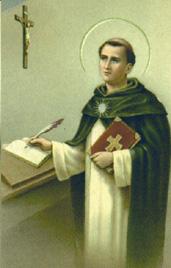 La historia le conoce con el título de "Doctor angélico" y como "príncipe de los escolásticos" por la sutileza, la erudición y la magnitud de obra. Fue hombre sencillo y místico. Sin embargo, se lazó a una obra monumental que resultaría referencia obligada de toda la Teología cristiana hasta nuestros días.
   Nació en la noble familia de Roccaseca (cerca de Aquino, en Italia). Siendo niño una rayo mata a su hermana pequeña a su lado, quedando él ileso.  Estudió en el monasterio benedictino de monte Cassino, donde fue llevado muy niño por sus padres como "oblato", pues sus familiares pensaban que podría llega a ser Abad. Luego pasó a la Universidad de Nápoles. 
    Contra la voluntad de su madre, que le tuvo retenido algún tiempo en el Castillo familiar, y del cual logró huir, ingresó en la Orden dominica cuando todavía no había concluido sus estudios en Nápoles.
    El año 1245 viajó a París para continuar su formación. Estudió con el científico y filósofo de su Orden Alberto Magno, siguiéndole a Colonia en 1248 cuando éste fundó allí un Estudio General de la Orden y fue elegido para el Obispado de Ratisbona. Allí se familiarizó con Aristóteles a través de las traducciones y comentarios árabes. 
    Era reservado y profundo, silencioso y modesto; sus compañeros, cuenta la leyenda, le llamaban "buey mudo", mereciendo la profecía de Alberto Magno de que "sus mugidos se oirían en todo el mundo."   Ordenado sacerdote en 1250, pronto se dedicó a las clases de la Universidad de París, donde obtiene la venia docendi, a pesar de las oposiciones de sus ya prematuros adversarios.
   En 1256 ya explicaba cátedra de Filosofía. Sus primeros escritos son sumarios y explicaciones de cátedra.   2. EscritosSu pensamiento sistemático quedó consignado en diversos documentos, muy pulidos, sistemáticos y reflejos de una mente privilegiada.   2.1. Sus primeras obras.  Fue anuncio de su importancia posterior.  Fue los "Scripta super libros Sententiarum" en 1256, con comentarios a las sentencias de Pedro Lombardo, y algunas "cuestiones disputadas" que recogió en obras rigurosas como en "De veritate".    En 1256 obtuvo el doctorado en Teología en la Universidad de París. El Papa Alejandro IV, que ocupó la silla pontificia desde 1254 hasta 1261, le llamó a Roma en 1259, como consejero y profesor en la Curia. Orientación definitiva   En 1268 volvió a París, donde sus controversias con Siger de Brabant y otros seguidores de Averroes le proporcionan reputación de erudito y profundo. Fue la puerta que le impulsó abandonar la línea tradicional agustiniana y platónica y adherirse al sensorialismo aristotélico.    El valor que da a la razón y a los sentidos le enfrentó con otros maestros de la Universidad. Alentado por la autoridad de San Alberto Magno se lanzó decidido por este camino y produjo una convulsión, no tanto en los ámbitos de la Universidad, en donde su método riguroso de exposición y su inmensa erudición asombraban a sus seguidores, sino en la marcha de la Filosofía a la cual trasfirió su metodología contundente.
   Trató de armonizar las verdades de fe con la experiencia sensible. Acogió la verdad allí donde se hallara, por ejemplo en los Arabes como Averroes, el comentador de Aristóteles, aunque atacó duramente a los que se apoyaban en el pensador para pro-mover un sensorialismo cercano al materialismo. Con sus aportaciones Tomás construyó un pensamiento nuevo, preferentemente aristotélico, pero sin rechazar la verdad que encontró en Platón y en la línea agustiniana más defendida por los franciscanos. 
   Elaboró una Teología nueva, separando lo que es razón pero partiendo de ella. Explicó con sutileza de genio los misterios cristianos con la nueva terminología como en las verdades y misterios que sólo pueden conocerse por la fe en la Revelación: Trinidad, Encarnación, Redención, etc.  La cumbre de su Teología   Preparó en este tiempo su mejor obra filosófica "Summa contra Gentiles" entre 1261 y 1264 y algunos de sus escritos, como "De unitate intellectus contra averroístas" (1270). Pero su mente de genio se centró en la extraordinaria e inacabada "Summa Theologica" en la que trabajó entre 1265 a 1273.  Llamado por los Superiores dominicos, dejó París en 1272 y se fue a Nápoles, donde organizó una nueva escuela dominica en la Universidad. Humilde en extremo, rechazó los honores que le ofrecían: Abadía de Montecasino, Obispado de Nápoles, púrpura cardenalicia.Delicado con sus Hermanos, como atestiguó su fiel secretario y escritor de sus borradores Fray Reginaldo, tuvo tiempo para los gestos y las relaciones fraternas más exquisitas. Y también se entregó con amor a la predicación sencilla en lengua vulgar sobretodo en los tiempos cuaresmales.
    Vivió para la ciencia y para la docencia con verdadera pasión y amor por la verdad. En Marzo de 1274, viajó hacia Lyon, llamado por Gregorio X, para ser teólogo del Concilio convocado en esta ciudad.Sin tiempo ni salud ya para el regreso, solicitó asilo en la Abadía cisterciense de Fossanova. Allí falleció el 7 de Marzo de ese año de 1274. 
    Más tarde sería canonizado por el Juan XXII en 1323 y proclamado Doctor de la Iglesia por Pío V en 1567.Su método y su estilo.    Su figura quedaría en la Historia como la del gran teólogo, sistemático y abierto a todos los temas y corrientes.  Su esfuerzo para reconciliar fe con intelecto, sería su gran aportación a la Historia del pensamiento.
   Su gran obra, la "Summa Theologica", es un tratado sistemático y admirablemente trabado. Organiza su pensamiento en varias sección (posiblemente siete), de las que sólo tuvo tiempo de escribir dos y parte de la tercera.
    -  Cada parte tiene un número variables de cuestiones claves y unitarias.
    -  Cada cuestión está organizada en artículos simples y homogéneos.
    Cada artículo se redacta en "tres partes" coherentes.
        a) Opiniones sobre el tema; 
        b) Doctrina propia y comentario 
        c) Respuesta a las opiniones anterior
Entre los temas así estructurados, su erudición le lleva a tratar los más vivos y discutidos del momento: existencia y demostración de Dios, las virtudes, la Iglesia, la autoridad, etc. Además de la riqueza del contenido, es el método riguroso el que verdaderamente impresiona y durante siete siglos influye poderosamente en la Iglesia.
   Creó una síntesis filosófica y teológica insuperable, partiendo de los conceptos y términos de las obras y enseñanzas de Aristóteles y otros sabios clásicos: de san Agustín y de otros Padres de la Iglesia, de Averroes y de otros eruditos islámicos, de pensadores judíos como Maimónides y Salomón ben Yehuda ibn Gabirol, y de sus predecesores en la tradición escolástica. Esta síntesis la llevó en la línea de la Biblia y con el más exquisito amor a la doctrina católica.Su influencia. El éxito de santo Tomás fue inmenso; es la figura que más ha influido en las fomulaciones cristianas en todos los tiempos. Aunque el racionalismo del siglo XIX se enfrentó con sus planteamientos de forma despectiva, la Iglesia, a través del Papa León XIII con la encíclica “Aeterni Patris” (Del Padre eterno, 1879), se inclinó decididamente por ella para todas las escuelas católicas. 
   El Papa Pío XII, en la encíclica “Humani Generis” (1950), declaró su metodología y filosofía como la guía más segura para la doctrina católica.  Muchos de los intelectuales modernos, como Jacques Maritain y Étienne Gilson, le consideraron mentor de su pensamiento social y religioso.
   Además de su claridad y rectitud de doctrina, Sto Tomás de Aquino siempre ha representado en la predicación y en la catequesis los mejores valores del hombre moderno: el orden y la claridad en la exposición, la solidez en las argumentaciones y en los temas.   La presentación de cada cuestión armoniza el discurso erudito y documentado con la persuasión de fe que supone que Dios ha revelado y el hombre debe investigar usando la razón pero con la mente puesta en la Palabra divina. La fe ardiente y tierna cuando de las cosas divinas se trata, lo que más admira en sus escritos y sobre todo en lo que de él ralataron sus biógrafos. Pero él mismo lo refleja en algunos de sus escritos, como es el texto de la Liturgia del "Corpus Christi", a él atribuido.Summa Teológica Obra central de Santo Tomás de Aquino, que comenzó a escribir en 1265 y redactó entre 1.266 y 1.268, pero que dejó inconclusa al morir en 1273. Parece que la diseñó después de haber hecho entre 1261 y 1264 la "Summa contra Gentiles", tratado de Teología acerca de la verdad de la fe cristiana y de sus misterios principales
   La Summa, obra cumbre de la Teología cristiana, en la intención del Doctor Angélico fue una especie de catecismo o manual de Teología para principiantes.
   En el prologo dice: "El que enseña Teología debe instruir no sólo a los aprovechados, sino a los principiantes según las palabras del Apóstol: Como a niños en Cristo os di leche para beber, no comida sólida". Nos proponemos en esta obra exponer todo lo que toca a la religión cristiana para instruir a principiantes"Se dice que en la mente del genial autor iba a tener siete partes, pero quedó en la mitad de la tercera cuando le sorprendió la muerte en casa ajena camino del Concilio de Lyon. Con todo, a juzgar por el prólogo de la tercera parte, parece que sólo pensaba en tres partes y que, por lo tanto, casi la terminó del todo antes de su muerte. La diseñó en forma de recopilación eruditísima de temas, muchos inspirados en los Cuatro libros de las Sentencias de Pedro Lombardo   En todo caso, el conjunto de temas tratados y conservados se desenvuelve en tres partes.
      - La primera trata de Dios: de la esencia y acción de Dios, de las pruebas de su existencia, de la Santísima Trinidad y de la adoración a Dios. 
      - En la segunda parte trata del movimiento hacia Dios de las criaturas dotadas de razón, es decir, de la moral.
      - La tercera, que quedó inconclusa por la muerte de su autor. Está dedicada a Cristo Salvador y a los sacramentos.
   Cada parte tiene artículos y cada artóculo cuestiones. Y cada cuestión se articula en tres zonas: 
     +  "Videtur ut" que son opiniones contrarias. Hay 3 o 4 argumentos. En algunas Qauestiones Disputatas suele haber 13 o 15 a favor y en contra.
     +  En "Sed contra" expone la propia doctrina de forma sintética, clara, rigurosa y muy ordenada y progresiva.
     +   En "Ita ut" o "respondeo", se rebaten las objeciones o alternativas de la primera parte y se responde a las dudas.
   En este orden perfecto discurre el proceso racional de la magnífica "catedral teológica", única en la Historia eclesial.    (Ver Tomás de Aquino. San. 3) 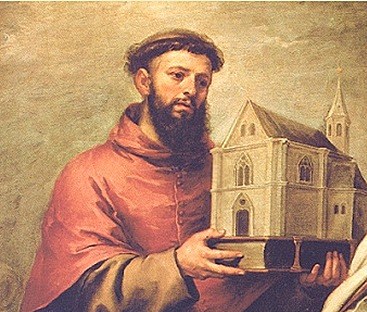 San Buenaventura 1221 - 1274https://es.wikipedia.org/wiki/Buenaventura_de_Fidanza   Juan da Fidanza, conocido como San Buenaventura (Bagnoregio, Toscana, Italia; 1217 o 1218 - Lyon; 15 de julio de 1274) fue un santo y místico franciscano, obispo de Albano y cardenal italiano que participó en la elección del papa Gregorio X. Fue discípulo de Alejandro de Hales, y llegó a ser General de la Orden franciscana. Figura señera de la espiritualidad franciscana, fue declarado doctor de la Iglesia en 1588.   Juan de Fidanza, que luego adoptó el nombre de Buenaventura, nació alrededor del año 1218. Algunos datan su nacimiento en este año y otros en 1221.   Se formó en la Orden de los Frailes Menores e impartió enseñanzas en la Universidad de París, en la cual estudió. Aunque rechazó ser arzobispo de York, hubo de aceptar la diócesis de Albano. En 1274 fue nombrado legado pontificio al concilio de Lyon.    Participó activamente en los concilios de la época y destacó en los ataques a las herejías y en las críticas a los cismáticos. San Buenaventura representa a la escuela franciscana que, inspirándose en San Agustín, se opone al aristotelismo de los Dominicos, y sostiene que la filosofía y la razón no se encuentran en la base de la teología ni en la culminación del conocimiento de la divinidad, pero sí en el camino que conduce el alma hacia Dios.    Estudió filosofía y teología en París y, habiendo obtenido el grado de maestro, enseñó esas disciplinas a sus compañeros de la Orden franciscana. Fue elegido ministro general de su Orden.  Fue cardenal obispo de la diócesis de Albano, y murió en Lyon el año 1274. Escribió numerosas obras filosóficas y teológicas. Conocido como el «Doctor Seráfico» por sus escritos encendidos de fe y amor a Jesucristo.     Erudito y hombre de gran espiritualidad, de entre sus obras destacan un estudio sobre Pedro Lombardo (Comentario sobre las sentencias de Pedro Lombardo) y el Itinerarium mentis in Deum (Itinerario del alma hacia Dios). También escribió la vida de San Francisco. Buenaventura, a quien la historia debía conocer con el nombre de «el doctor seráfico», enseñó teología y Sagrada Escritura en la Universidad de París, de 1248 a 1257.    Elección como superior general de los Franciscanos    En 1257, Buenaventura fue elegido superior general de los Frailes Menores. No había cumplido aún los treinta y seis años y la orden estaba desgarrada por la división entre los que predicaban una severidad inflexible y los que pedían que se mitigase la regla original. Naturalmente, entre esos dos extremos, se situaban todas las otras interpretaciones. Los más rigoristas, a los que se conocía con el nombre de «los espirituales», habían caído en el error y en la desobediencia, con lo cual habían dado armas a los enemigos de la orden en la Universidad de París.     El joven superior general escribió una carta a todos los provinciales para exigirles la perfecta observancia de la regla y la reforma de los relajados, pero sin caer en los excesos de los espirituales.    El primero de los cinco capítulos generales que presidió San Buenaventura, se reunió en Narbona en 1260. Ahí presentó una serie de declaraciones de las reglas que fueron adoptadas y ejercieron gran influencia sobre la vida de la orden, pero no lograron aplacar a los rigoristas. A instancias de los miembros del capítulo, San Buenaventura empezó a escribir la vida de San Francisco de Asís.    La manera en que llevó a cabo esa tarea, demuestra que estaba empapado de las virtudes del santo sobre el cual escribía. Santo Tomás de Aquino, que fue a visitar un día a Buenaventura cuando éste se ocupaba de escribir la biografía del «Pobrecillo de Asís,» le encontró en su celda sumido en la contemplación.  En vez de interrumpirle, Santo Tomás se retiró, diciendo: «Dejemos a un santo trabajar por otro santo». La vida escrita por San Buenaventura, titulada La Leyenda Mayor, es una obra de gran importancia acerca de la vida de San Francisco, aunque el autor manifiesta en ella cierta tendencia a forzar la verdad histórica para emplearla como testimonio contra los que pedían la mitigación de la regla.Nombramiento como cardenal   San Buenaventura gobernó la orden de San Francisco durante diecisiete años y se le llama, con razón, el segundo fundador. En 1273, a la muerte de Godofredo de Ludham, el Papa Clemente IV trató de nombrar a San Buenaventura arzobispo de York, pero el santo consiguió disuadirle de ello. Sin embargo, al año siguiente, el Beato Gregorio X le nombró cardenal obispo de Albano, ordenándole aceptar el cargo por obediencia y le llamó inmediatamente a Roma.   Los legados pontificios le esperaban con el capelo y las otras insignias de su dignidad. Según se cuenta, fueron a su encuentro hasta cerca de Florencia y le hallaron en el convento franciscano de Mugello, lavando los platos. Como Buenaventura tenía las manos sucias, rogó a los legados que colgasen el capelo en la rama de un árbol y que se paseasen un poco por el huerto hasta que terminase su tarea. Sólo entonces San Buenaventura tomó el capelo y fue a presentar a los legados los honores debidos.    Gregorio X encomendó a San Buenaventura la preparación de los temas que se iban a tratar en el Concilio ecuménico de Lyon, acerca de la unión con los griegos ortodoxos, pues el emperador Miguel Paleólogo había propuesto la unión a Clemente IV. Los más distinguidos teólogos de la Iglesia asistieron a dicho Concilio. Como se sabe, Santo Tomás de Aquino murió cuando se dirigía a él. San Buenaventura fue, sin duda, el personaje más notable de la asamblea. . 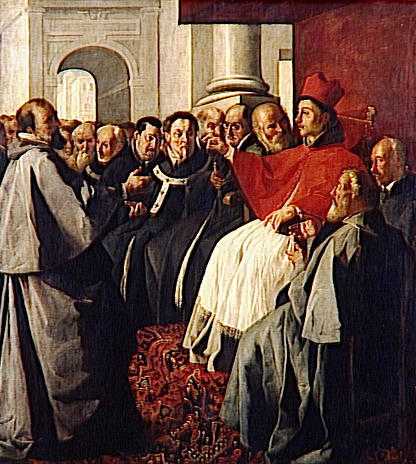     Entre la segunda y la tercera sesión reunió el capítulo general de su orden y renunció al cargo de superior general. Cuando llegaron los delegados griegos, el santo inició las conversaciones con ellos y la unión con Roma se llevó a cabo. En acción de gracias, el Papa cantó la misa el día de la fiesta de San Pedro y San Pablo. La epístola, el evangelio y el credo se cantaron en latín y en griego y San Buenaventura predicó en la ceremonia.El Doctor Seráfico murió durante las celebraciones, la noche del 14 al 15 de julio. Ello le ahorró la pena de ver a Constantinopla rechazar la unión por la que tanto trabajó.Juan Duns Scoto  1266- 1308https://es.wikipedia.org/wiki/Juan_Duns_Scoto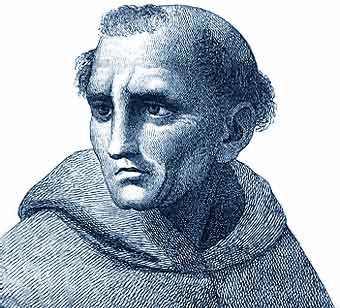 Juan Duns Scoto (en inglés: John Duns Scotus) (Duns, Escocia, 1266-Colonia, Alemania, 8 de noviembre de 1308) fue un teólogo escocés perteneciente a la escolástica. Ingresó en la orden franciscana y estudió en Cambridge, Oxford y París; fue profesor en estas dos últimas universidades. La sutileza de sus análisis le valió el sobrenombre de «Doctor Sutil». Se le consideró santo y se le veneró sin mediar canonización. El 20 de marzo de 1993 el Papa Juan Pablo II confirmó su culto como beato.John Duns Scotus, como indica su nombre, nació en Escocia en 1266. Entró en los frailes franciscanos de Dumfries en el año 1279. Fue ordenado sacerdote el 17 de marzo de 1291. Completó Filosofía y Letras en 1288 y estudió Teología en Oxford.En ejercicio magisterial utilizó como texto Sententiae de Pedro Lombardo, obra que fue el manual de dogmática más importante de la época. Escribió apuntes sobre dicho libro.  Como teólogo, defendió la humanidad de Cristo y preparó la base teológica para la proclamación del dogma de la Inmaculada Concepción.En junio de 1301 le mandaron a París como maestro. En 1303 debió salir de Francia por un conflicto entre el papa Bonifacio VIII y el rey Felipe IV de Francia. En 1305 vuelve a París. Es catedrático en 1306 y con un equipo de colaboradores produce Ordinatio, una edición oficial de su comentario a las Sentencias. De nuevo es exilado de París en el año 1307 y viaja a Colonia para ser catedrático de la casa de estudios franciscana. Fallece el 8 de noviembre de 1308, dejando un Ordinatio inacabado.Entre sus obras destacan Ordinatio (Opus oxoniense) y Reportata parisiensa (Opus parisiense). Respecto a sus obras menores, la de mayor trascendencia es Tratado del Primer Principio. En ella, utilizando la aplicación de la lógica deductiva en el terreno metafísico, intenta demostrar la existencia de Dios y la de sus atributos fundamentales. Sus argumentos giran alrededor de las esencias, los inteligibles y el orden ontológico que se puede establecer entre ellos. Uno de los aspectos más interesantes es la agudeza con que demuestra que el Primer Principio (Primer Eficiente o Causa Incausada), por ser infinito, por su propia naturaleza, está dotado no solo de inteligencia, sino también de voluntad. Con lo cual la Creación no es un acto de necesidad metafísica, sino de plena libertad divina. La obra avanza "more geométrico", a partir de premisas y conclusiones iniciales que se van encadenando hasta el final para construir todo el edificio Más adelante, Spinoza utilizará este modo de filosofar en su Ética.Empeñado en construir un sistema filosófico sólido y coherente, radicado en la tradición agustinista del franciscanismo, abandonó sin embargo la doctrina agustinista de la iluminación por influjo del aristotelismo, que explicaba el conocimiento de las verdades y esencias universales por medio de la abstracción. Pero se aleja de Tomás de Aquino en lo concerniente al conocimiento de las realidades singulares: el entendimiento, para él, conoce directamente las realidades individuales por medio de una intuición inmediata confusa. Así pues, el entendimiento capta abstractivamente lo universal y directa e intuitivamente lo individual.El mayor racionalista de la Edad Media, lógico, teólogo, monje franciscano, enemigo teórico y religioso de Tomás de Aquino. Autor de la llamada filosofía escotista. En las especulaciones filosóficas de Duns es intenso el influjo de la corriente materialistaDel agustinismo mantiene el pluralismo de las formas y la primacía de la voluntad sobre el entendimiento (voluntarismo). Según él, la voluntad no tiende necesariamente al bien como postulaba Tomás de Aquino, sino que la esencia de la voluntad es la libertad, y precisamente por ello la voluntad es más perfecta que el entendimiento y superior a él, ya que el entendimiento no es libre para asentir o disentir de las verdades que capta.  El entendimiento es una potencia natural, pero la voluntad no lo es. Su posicionamiento sobre la preeminencia de la voluntad le acerca a las posiciones teológicas mantenidas por Ockham; de ahí que ambos sean los filósofos claves para comprender el final de la escolástica, y el paso a una nueva etapa.En el «Discurso de Ratisbona», pronunciado por Benedicto XVI ante los representantes de la ciencia en el Aula Magna de la Universidad de Ratisbona el 12 de septiembre de 2006, se menciona brevemente el papel de Duns Scoto frente al problema de la relación entre fe y razón; allí el Papa expresó: «es necesario anotar, que en el tardío Medioevo, se han desarrollado en la teología tendencias que rompen [la] síntesis entre espíritu griego y espíritu cristiano. En contraposición al así llamado intelectualismo agustiniano y tomista, con Juan Duns Scoto comenzó un planteamiento voluntarista, que al final llevó a la afirmación de que sólo conoceremos de Dios la "voluntas ordinata". Más allá de ésta existiría la libertad de Dios, en virtud de la cual Él habría podido crear y hacer también lo contrario de todo lo que efectivamente ha hecho»."Quaestiones" Ioannis Scoti.Parva logicalia: Quaestiones super Porphyrii IsagogemQuaestiones in librum PraedicamentorumQuaestiones in I et II librum PerihermeneiasOcto quaestiones in duos libros PerihermeneiasQuaestiones in libros ElenchorumLecturaQuaestiones super libros De animaQuaestiones super libros Metaphysicorum AristotelisExpositio super libros Metaphysicorum AristotelisOrdinatioCollationes oxonienses et parisiensesReportatio parisiensisQuaestiones QuodlibetalesDe primo principioTheoremataSu filosofía y su lógica     En su sistema de filosofía analizó con precisión los conceptos de causalidad y posibilidad en un intento de establecer una prueba rigurosa de la existencia de Dios, el ser primero e infinito.     No obstante, mantenía que para conocer la verdad en toda su amplitud y cumplir con el propio destino eterno no debe limitarse a hacer uso de las intuiciones derivadas del conocimiento natural o la filosofía, sino que también debe intentar conocer y aceptar la revelación divina. La revelación complementa y perfecciona el conocimiento natural, y, en consecuencia, no puede haber contradicción entre ellos.     Para Duns Escoto, teología y filosofía son disciplinas distintas y separadas; sin embargo, se complementan, porque la teología recurre a la filosofía como una herramienta. En su opinión, el interés primordial de la teología es Dios, considerado desde el punto de vista de Su propia naturaleza, mientras que la filosofía sólo apela a Dios en la medida en que Él es la causa primera de las cosas. Al considerar la naturaleza de la teología como una ciencia, sin embargo, Duns Escoto se apartó de forma clara de su precursor dominico, santo Tomás de Aquino. Mientras santo Tomás definía la teología primero y ante todo como una disciplina especulativa, Duns Escoto abordaba la teología como una ciencia práctica, interesada en cuestiones teóricas sólo en la medida en que éstas se plantean como fin el salvar almas a través de la revelación.   Argumentó que mediante la fe una persona puede conocer con absoluta certeza que el alma es incorruptible e inmortal; la razón puede argumentar con verosimilitud la existencia de tales cualidades del alma, pero no puede probar que existan con exactitud. Como santo Tomás, Escoto fue un realista de la filosofía, pero se distinguía de éste en ciertas materias básicas. El principal punto de diferencia entre ellos está relacionado con sus ideas de la percepción. Mantenía que una comprensión directa, intuitiva, de las cosas concretas se obtiene tanto a través del intelecto como de los sentidos.     Aquino, por otro lado, sostenía que el intelecto no conoce por sí mismo la singularidad de las cosas materiales sino sólo las naturalezas universales abstraídas a su vez de las percepciones. Duns Escoto afirmaba que los universales no tienen una existencia separada de la mente humana, sino que cada cosa separada o 'singular' posee una naturaleza distinta hacia el exterior que comparte con otras cosas de la misma clase. Este hecho, pensaba, suministra el fundamento objetivo de nuestro conocimiento sobre las verdades esenciales.   Siguiendo la tradición franciscana establecida por el teólogo italiano San Buenaventura, Duns Escoto recalcó la primacía de la libertad humana y de los actos de amor sobre el intelecto. Evitaba una visión arbitraria o voluntarista de los actos de Dios, aunque advertía al mismo tiempo que la existencia actual de las cosas depende de una decisión libre tomada por Dios, y sostenía que las obligaciones morales dependen de la voluntad de Dios.   Esa voluntad, enseñaba, es libre por completo y no estaba formada o determinada por motivos concretos. Dios ordena una acción no porque él vea que es buena, como afirmaba santo Tomás, sino que la hace buena al ordenarla.
    Fue uno de los más profundos y refinados teólogos y filósofos medievales conocidos por su filiación escolástica.     Durante muchos siglos después de su muerte, sus seguidores, llamados escotistas, estuvieron en conflicto con los adeptos de santo Tomás, que eran llamados tomistas. En el siglo XX la influencia de la filosofía escotista es todavía intensa dentro de la Iglesia católica.
Juan Duns Escoto falleció en Colonia, Alemania, el 8 de noviembre de 1308.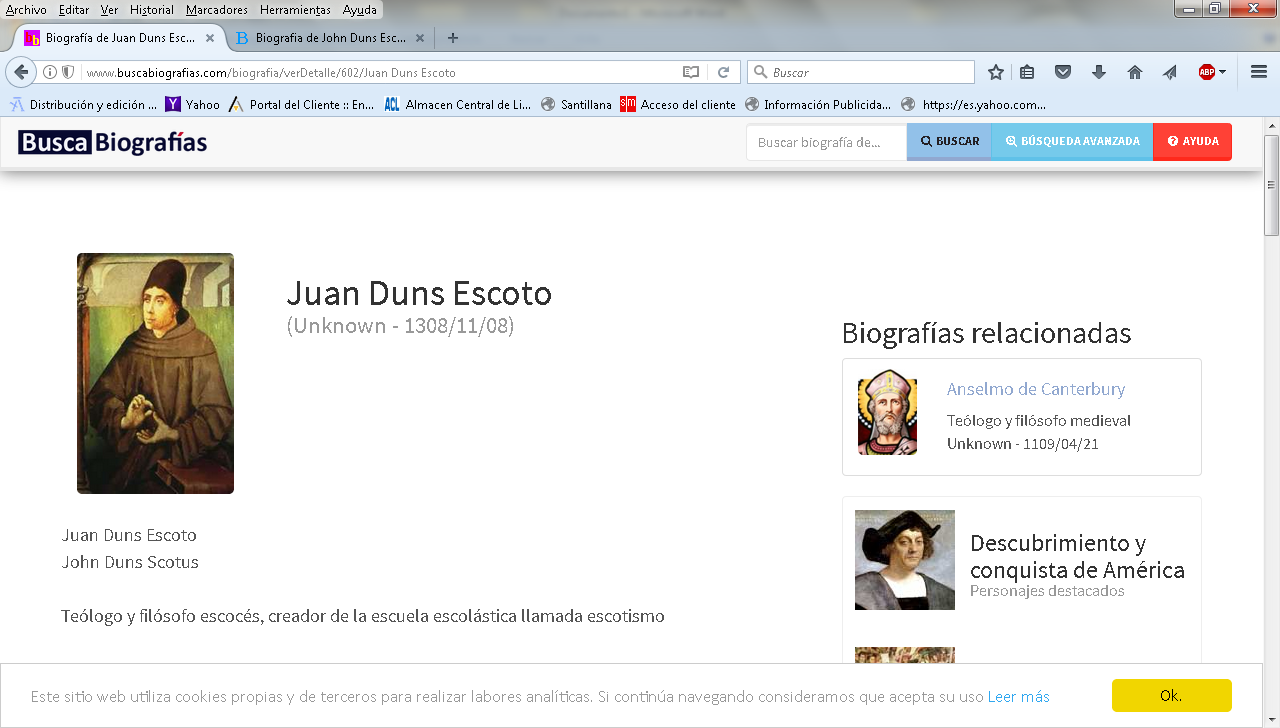 Itinerario y temática de Scoto, Doctor sutil    Sentado como premisa que no sabemos nada con certeza sobre las tareas realizadas por Duns Escoto inmediatamente después de su ordenación sacerdotal, podemos añadir que es probable que desempeñara en la isla algunos oficios en el ámbito de los estudios dentro de la Orden, tales como lector en un Studium, o sublector en un Studium solemne. Piénsese, por ejemplo, en Cambridge, Oxford y Northampton. De 1293 a 1297 estuvo por vez primera en París para estudiar. Esto lo podemos calcular por acontecimientos posteriores. Por ejemplo, hemos de pensar en sus estrechas relaciones con el futuro General de la Orden, Fr. Gonzalo Hispano (o de Balboa), que fue su maestro en París y que vivió en el mismo convento.La ordenación de los estudios prescribía nueve años en París. Pero los mendicantes tenían que hacer sólo cuatro años y el resto, hasta los nueve, completarlo en un Studium solemne de la Orden o en otro Studium general.Condición indispensable para estudiar en París era que el futuro estudiante se hubiera destacado previamente en la predicación y en la doctrina. El hecho de ser enviado a París supuso para Duns Escoto una extraordinaria distinción por parte de la Provincia de Inglaterra; sobre todo, sabiendo de las diferencias que había entonces entre ingleses y escoceses, no sólo en la Provincia, sino también en la Orden. Con su envío a París, se reconocían las cualidades intelectuales de Duns Escoto.No cabe duda de que Duns Escoto cumplía las exigencias marcadas por los estatutos: Los candidatos han de prometer buenos progresos, ser fuertes corporalmente, poseer un talento oratorio y mostrar un trato agradable; no deben ser pendencieros, sino amables y pacíficos entre los frailes. Con esto podemos suponer ya muchísimo acerca de su carácter.De 1297 a 1300, Duns Escoto enseñó en Cambridge. Lo hizo como bachiller en Escritura. Era "baccalaureus sententiarius" y comentaba el libro de las Sentencias de Pedro Lombardo, como era costumbre en aquel tiempo. Las Sentencias trataban sobre Dios Uno y Trino; la Creación -cosas, ángeles y hombres-; la Encarnación de Jesucristo; las Virtudes y, finalmente, los Sacramentos.La tradición habla de que tuvo muchos alumnos, y el Beato se hizo ya famoso como profesor. De esto tenemos un buen recuerdo en la Universidad de Cambridge, concretamente en la capilla del Trinity College de la misma. En una vidriera, a la derecha de la entrada, se ve a Duns Escoto entre famosos doctores. Además, desde 1966, hay una placa conmemorativa en el Colegio Sidney Sussex, recordando el lugar donde estuvo el convento de los frailes y donde moró nuestro Beato. Con motivo del séptimo centenario del nacimiento de Escoto, en el ya mencionado año de 1966, se celebró en la isla un gran congreso escotista.De su estancia en Cambridge, y transmitida por su director espiritual, nos ha llegado una anécdota de Escoto que nos manifiesta la agudeza de su ingenio, y que no nos resistimos a narrar. Durante un paseo, tropezó con un campesino que blasfemaba terriblemente mientras sembraba. Duns Escoto reprochó al campesino su conducta y le añadió que podría ir al infierno por ello. El campesino le replicó: «¡Qué importa si obro bien o mal, dado que Dios ha escrito ya si me salvaré o me condenaré!». A lo que el Beato respondió: «Si está escrito ya que recogerás buena cosecha, ¿por qué aras y siembras? No lo hagas, que si Dios ha previsto que el grano dé su fruto, éste vendrá también aunque no siembres». El campesino se calló, como nos relata Vorrilong.Mientras esta anécdota nos revela al Doctor sutil, la que sigue nos manifiesta su temperamento místico y orante. Sucedió también en Cambridge, en la noche de Navidad de 1299: «El día de la fiesta del Nacimiento de nuestro Señor Jesucristo, estaba absorto en contemplación. En espíritu vio al divino Niño que se hizo carne por la salvación del género humano...». Escoto pidió que viniera el pequeño Niño en el regazo de su Madre. El Niño se presentó de verdad y el Beato lo abrazó y lo besó e, inmediatamente, desapareció. Así nos cuenta el acontecimiento su primer biógrafo. Este relato fue posteriormente adornado con muchos otros detalles. A partir de aquel acontecimiento, como dice su primer biógrafo, Duns Escoto hizo grandes progresos en las virtudes, en su vida pobre de religioso y en el camino de la santidad. La semejanza con San Antonio es llamativa. Lo cierto es que el Beato gozaba de fama como hombre de Dios, con o sin la aparición del Niño Jesús.En este sentido, a través de sus escritos encontramos abundantes muestras de este talante contemplativo. Frecuentemente comenzaba la composición de sus obras con oraciones que luego incluía en ellas. De la misma manera, terminaba también sus escritos con oraciones. En un bello juego de palabras16 dijo de Dios: «Tú eres el Término sin término». "Término" expresa siempre el ser y el Ser es Dios, como Él mismo dijo a Moisés: «Yo soy el que soy». A este Ser, Duns Escoto puede dirigirle la palabra y tutearlo. Sobre todo cuando trata las cuestiones de Dios en filosofía. Así, por ejemplo, en las pruebas de la existencia de Dios, descubrimos al místico en oración. Su filosofía es como un salto del alma a Dios, es una filosofía en oración.   Aquí no se trata del Ens a se, del Ser subsistente, que sería algo impersonal, sino más bien de un Tú, de una persona. El místico cierra los ojos, prescinde de las cosas visibles y llega a lo invisible, a Dios.De 1300 a 1301 encontramos a Duns Escoto en Oxford, donde se hallaba la Universidad más famosa de Inglaterra. De nuevo comentó como bachiller las Sentencias de Pedro Lombardo. Ciertamente, le llamaron porque era capaz de cumplir tal cometido y gozaba ya de gran fama. Y, por lo visto, de nuevo tuvo un gran éxito y muchísimos alumnos lo escucharon, aunque mantengamos nuestra reserva sobre ciertas noticias que hablan de sus explicaciones ante unos treinta mil estudiantes.En Oxford empezó Duns Escoto su principal obra: la llamada durante un tiempo Opus Oxoniense y hoy más conocida como la Ordinatio, que terminó en París entre los años de 1305 y 1307. De su estancia en Oxford nos ha quedado un precioso documento, fechado el año 1300. En él se le otorga la facultad de oír confesiones. Su Provincia había propuesto veintidós frailes para recibir estos poderes. Duns Escoto está entre esos veintidós. Ello dice también mucho de nuestro Beato, pues los candidatos, además de poseer buenos conocimientos en teología, tenían que mostrar un recto modo de vida. Ahora, como cuando fue a París, es que cumplía bien tales exigencias.Como en Cambridge y en Duns, también en Oxford se alza, desde el año 1966, un monumento en su honor, que se encuentra en la iglesia de Santa María Virgen.De 1302 a 1303 encontramos a Duns Escoto por segunda vez en París. Es ya un famoso profesor que ha sido nombrado para ir a la Gallia. La Provincia de Inglaterra tuvo que hacer de nuevo un sacrifico y lo propuso gustosa para aquel cargo docente en la famosa universidad parisina. Duns Escoto empezó ciertamente el curso escolar el 14 de septiembre de 1302, festividad de la Exaltación de la Santa Cruz, y debería haberlo terminado el 29 de junio de 1303, festividad del Príncipe de los Apóstoles.   Pero las graves tensiones políticas sobrevenidas en aquel tiempo, que dejaron sus huellas en los escritos de nuestro Bachiller de las Sentencias, los Reportata Parisiensia, impidieron el normal desarrollo del curso. Pocos días antes del final del año escolar, el Beato se vio envuelto en dichas tensiones, lo que le produjo una situación de imprevisibles consecuencias. Veámoslas. En medio de luchas entre Felipe el Hermoso y el Papa Bonifacio VIIIBonifacio VIII, siguiendo la tradición medieval, defendió el reino de la verdad y de la justicia afirmando la suprema autoridad del Papa sobre los soberanos de este mundo. Contra esta tradición, el Rey sostenía el principio de que el Papa era una persona privada sin autoridad especial.     La lucha venía de lejos, pero se agravó en 1302, precisamente en tiempos de Duns Escoto, y adquirió tintes muy graves con la publicación de la famosa bula papal Unam Sanctam sobre el poder espiritual y el poder temporal; además, en la encíclica, el Rey quedó excomulgado. La respuesta de éste no se hizo esperar: convocó un concilio ecuménico contra el Papa. La mayoría del clero secular y regular estaba de parte del Rey; igual postura mantenían los docentes de la Universidad de París, a la que pertenecía el Studium que los frailes menores tenían en dicha ciudad.El 25 de junio de 1303, el convento de los franciscanos tuvo que decidirse por el lirio de Francia o por las llaves de San Pedro, como escribe el padre Ephrem Longpré. Debían votar apelando a un concilio general y con ello «a un verdadero Papa legítimo», o contra tal concilio. Con la primera postura se pretendía destronar a Bonifacio VIII como papa ilegítimo; con la segunda, no se conseguía otra cosa sino la enemistad del Rey de Francia. Las posturas estaban totalmente divididas, tal como nos lo demuestra el resultado de la votación efectuada entre los frailes menores: 68 frailes votaron a favor del Rey; 87 lo hicieron en contra. Y entre los que votaron contra el Rey encontramos a Duns Escoto en décimo lugar.Como consecuencia de haber votado contra el Rey, Duns Escoto tuvo que abandonar el país en el plazo de tres días. Su forzado exilio de París le llevó a Oxford, donde lo encontramos en diciembre de aquel mismo año de 1303. Duns Escoto luchó por el Papa y aceptó gustoso el destierro. Cumplió su juramento de sacerdote y obedeció al Papa; con ello se mostró como buen hijo de su padre San Francisco quien, en tantas ocasiones, habló siempre con respeto y reverencia del «señor Papa». Para el Beato Duns Escoto, Jesucristo es cabeza y maestro de la Iglesia desde siempre y por siempre: «Estaré con vosotros hasta el fin del mundo». Su Vicario es el Papa; en él obra el mismo Jesucristo. El Papa tiene jurisdicción sobre todos y, por tanto, también sobre el Rey. El sacerdote no debe estar contra Jesucristo y, por ende, tampoco contra la Iglesia ni contra el Papa. Duns Escoto no vaciló en aceptar el gran sacrificio que suponía renunciar a una espléndida carrera de profesor en una Universidad tan prestigiosa como la del París de aquel tiempo. Ya San Pedro y San Juan dijeron ante el Sanedrín: «Juzgad si es justo delante de Dios obedeceros a vosotros más que a Dios» (Hch 4,19).1304 -1307: Por tercera y última vez en ParísQuebrantado por tanta lucha, Bonifacio VIII murió el 11 de octubre de 1303. Su sucesor, Benedicto XI, elegido una semana después, allanó las dificultades y así empezó también para los frailes menores un tiempo más propicio. Como muchos otros, Duns Escoto pudo regresar de nuevo a París y, tal vez, comenzar el año escolar en septiembre de 1304 como Bachiller.En todo caso, el 18 de noviembre de 1304, el General de la Orden, Gonzalo Hispano o de Balboa, mandó una famosa carta al guardián o al vicario del convento de París. Gonzalo había sido maestro de teología en París y había tenido allí de alumno a Duns Escoto. Por eso habla de «trato de años» con Duns Escoto y menciona su «vida loable, su ciencia excelente, su ingenio sutilísimo y otras insignes condiciones». Gonzal  proponía en la carta al Bachiller de las Sentencias, Juan, para el grado de doctorado. Se cree que Duns Escoto fue promovido "Doctor" hacia Pascua de 1305. Con esto, llegaba a ser maestro y profesor ordinario de teología. De 1306 a 1307, nuestro Beato fue Regente de la Universidad, cargo que generalmente se desempeñaba por un año. Disputa sobre la Inmaculada ConcepciónDurante la tercera estancia de Duns Escoto en París (1304-1307) hemos de situar la famosa disputa sobre la Inmaculada Concepción. Y quizás nuestro Beato sea más conocido por esta doctrina que por otras, dado que él comenzó una controversia que se prolongó a lo largo de varios siglos.  La cuestión era ésta: si la Madre de Dios tuvo el pecado original y luego fue purificada del mismo, o si fue desde el principio pura y sin mancha, es decir, «concebida inmaculada». La corriente general (con San Bernardo, Santo Tomás y San Buenaventura) decía que fue purificada del pecado original después de haberlo contraído; Duns Escoto era heredero de una larga tradición inglesa que defendía la Inmaculada Concepción.Esta disputa está envuelta en muchos datos problemáticos. No obstante, podemos aceptarla como un hecho histórico, especialmente después de los valiosos descubrimientos del padre Carlos Balic, gran escotista, consistentes en dos preciosos manuscritos que confirman un relato de Landulfo Caracciolo, insigne alumno de Duns Escoto.21Luego, a lo largo del tiempo se fue adornando con elementos legendarios la esencia de esta disputa. Suele decirse con frecuencia que, de camino hacia la Universidad, el Beato Duns Escoto encontró una estatua de la Virgen y que rezó ante ella de esta manera: Dignare me laudare te, Virgo sacrata; da mihi virtutem contra hostes tuos, «Te alabaré, oh Virgen sacrosanta; dame valor contra tus enemigos».      7. Los concilios     Fueron resultado de las inquietudes  teológicas que el aumento de teólogos y de  universitarios se fue  aumentando sobre todo desde el siglo XII. Por eso se multiplicaron las opiniones y surgió de cuando en cuando  la necesidad de clarificar las ideas del pueblo de Dios y también de los niveles intelectuales de la las Diócesis y parroquias.  9º universal: I De Letrán. 1123.    Era Papa Calixto II. Fue un Concilio contra las investiduras. Ratificó el acuerdo del Papa Calixto II con el Emperador Enrique V, acuerdo que es conocido con el nombre de Concordato de Worms. El Papa pidió a los príncipes iniciar las Cruzadas contra los sarracenos. Asistieron alrededor de 900 obispos y abades. Abolió el derecho que reclamaban los príncipes laicos de la investidura con un anillo y báculo de los beneficios eclesiásticos y trató de la disciplina de la Iglesia y de la recuperación de Tierra Santa de manos de los infieles   Se reivindicó el derecho de la Iglesia en la elección y consagración de los Obispos contra la investidura de los laicos. Se condenó la simonía y el concubinato de los eclesiásticos y el incesto, de modo especial.       10º univeral. II De Letrán. 1139.    Papa Inocencio II. Se celebró en Roma con la asistencia de unos mil prelados y el emperador Conrado. Su objetivo fue poner fin a los errores de Arnoldo de Brescia.      Fue un concilio promotor de la disciplina y buenas costumbres. Condenó los amaños de varios antipapas.   Reclamó la continencia en el clero. De modo especial se condenó al antipapa Anacleto. Y se condeno la simonía, la usura y las falsas penitencias..   11º universal. III De Letrán. 1179.    Era Papa Alejandro III. Fue un Concilio contra los albigenses, cátaros y valdenses.    Estuvo el emperador Federico I. Hubo trescientos dos obispos presentes. Emitió numerosos decretos para la reforma de la moral. Y precisó con cierta claridad una primera planificación de la reforma de la Iglesia   Condenó a los cátaros sobre todo, por las actitudes exageradas que asumían sobre la ascética purificatoria de sus adeptos. Y regularizó la elección del Papa por los Cardenales, a lo que se exigió juramento de fidelidad y votación secreta.    12 Universal . IV De Letrán. 1215.    Bajo el Papa Inocencio III, se condenó de nuevo a los albigenses y a los valdenses. Decidió la organización de una cruzada. Fijó la legislación eclesiástica sobre los impedimentos matrimoniales.   Impuso la confesión anual a los fieles y la comunión pascual. Se clarificó la doctrina sobre la Trinidad, la creación, Cristo Redentor y los Sacramentos.   Se trató de la armonía con los Orientales, a la cual se llegó en algunos puntos doctrinales, pero sin efectos posteriores.  Estuvieron presentes los patriarcas de Constantinopla y Jerusalén, 71 arzobispos, 412 obispos y 800 abades, el primado de los maronitas y Santo Domingo Guzmán.   Emitió un credo ampliado (símbolo) contra los albigenses (Firmiter credimus), condenó los errores trinitarios del abad Joaquín y publicó setenta importantes decretos reformatorios.    Es el más importante concilio de la Edad Media y marca el punto culminante de la vida eclesiástica y del poder Papal.   13. Universal  I De Lyon. 1245. (en Francia).    Fue Papa Inocencio IV (1243-1254) y se hubo de proceder contra el Emperador Federico II, que fue depuesto. Se intento la reforma del clero. Se preparó una fórmula de declaración para los orientales sobre los Sacramentos, legitimidad de las segundas nupcias, Purgatorio, Paraíso, Infierno. Se llegó a un acuerdo, pero los delegados orientales al Concilio fueron rechazados a su regreso a sus iglesias, aunque algunas comunidades se mantuvieron en adelante unidas a Roma (los uniatas).   Fue el Primer Concilio General de Lyon (1245)  y fue presidido por el Papa Inocencio IV, los patriarcas de Constantinopla, Antioquía y Aquilea (Venecia), 140 obispos, el emperador de oriente Balduino II. Asistió San Luis rey de Francia. Excomulgó y depuso al emperador Federico II y dirigió una nueva cruzada, bajo el mando de San Luis contra los sarracenos y mongoles.  14º Universal. II De Lyon. 1274.   Convocado por el Papa San Gregorio X para tratar de la unión de las iglesias. Restableció, a petición de Miguel Paleólogo, la unión con los griegos y tomó nuevas medidas para una posible Cruzada. Asistieron los patriarcas de Constantinopla y Antioquía, 15 cardenales, 500 obispos y más de 1000 otros dignatarios. Logró una reunión temporal de la Iglesia Griega con Roma. Se añadió al símbolo de Constantinopla la palabra Filioque y se intentó encontrar medios para recuperar Palestina de los turcos. Se establecieron reglas para las elecciones PapalTrató de temas como la procedencia del Espíritu Santo, el destino de las almas después de la muerte, los siete Sacramentos y el Primado del Papa.     Sancionó la confesión de fe de Miguel Paleólogo, que el 1267 había propuesto el Papa Clemente IV y se convirtió en la formula de unión con las iglesias de Oriente.  Dio normas sobre las Órdenes militares, los Templarios y los Hospitalarios de San Juan.      15º Universal. De Vienne (Francia) 1311.    Bajo la autoridad del Papa Clemente V, decidió supresión de la Orden de los Templarios.También sobre algunos grupos religiosos como los Begardos y las Beguinas, asociaciones de ambos sexos que se dedicaban a la oración, pero que habían caído en diversos errores y exageraciones.   Y se rechazaron errores de Pedro Juan Olivi, entre otras figuras reprobadas. El hecho de celebrarse lejos de Roma, no impidió que el Papa aprobara como universales sus postulados. Este Concilio de Viena (1311-1313) fue celebrado en esa ciudad francesa por orden del Papa Clemente V, el primero de los Papas de Aviñón. Asistieron los patriarcas de Alejandría y Antioquía, 300 obispos (114 según algunas autoridades) y 3 reyes---Felipe IV de Francia, Eduardo II de Inglaterra y Jaime II de Aragón.    El sínodo trató sobre los crímenes y errores atribuidos a los Caballeros Templarios, los Fraticelli y los Beguines y Beghards, proyectando una nueva cruzada, la reforma del clero y la enseñanza de idiomas orientales en las universidades.) 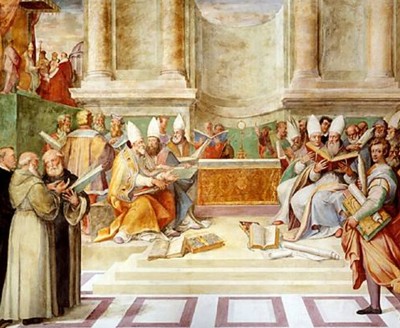 El mensaje cristiano en la Edad Media      El cristianismo medieval tuvo la suerte de contar con una lista de grandes teólogos, que todavía nos impresionan por su claridad, su profundidad, su transparencia y su dimensión bíblica y eclesial.      Si la etapa de los primitivos Padres de la Iglesia – primero siglos - fue decisiva para clarificar conceptualmente los misterios cristianos, la etapa escolástica – fin de la Edad Media - fue decisiva en la expresión y en la forma de entender esos misterios.      Las dos etapas fueron regalo divino, más que para los teólogos, lo fue para los creyentes que se interesarían cada vez más por entender en lo posible en lo que creían y por superar los errores y los malas interpretaciones. Los grandes genios de la teología se han dado en todos los tiempos. Pero en las disputas escolásticas  y en la diversidad de conceptos el siglo XIII brilló la sutileza de los grandes maestros. Un Sto. Tomás y un San Buaneventura nunca más se repitieron en los siglos posteriores. Ellos araron en el campo árido de los conceptos teológicos, siguiendo el movimiento dialéctico y racional del siglo XII. Las semillas que ellos, y otros muchos sembraron, dieron frutos sazonados en los siguientes siglos.     Gracias a tanto esfuerzo los cristianos pueden tener ideas claras en los siglos venideros.  No quiere ello decir que sus enseñanzas evitaron todos los errores de interpretación en los siglos venideros. El Humanismo del siglo XV, el racionalismo del silo XVIII y el pragmatismo del XX, todavía darían muchos disgustos a la Iglesia. Pero no queda ninguna duda de que si no hubiera sido por la claridad y coherencia de la época escolástica, las vacilaciones y ambigüedades hubieran sido mucho más nocivas para los seguidores de Jesús.      No es extraño que la Summa teológica de Sto Tomás, monumento singular y único en la Historia,  quedara a mitad de su contenido, pues según la tradición o la fantasía de sus hagiógrafos, fue el Señor el que le dijo en una visión: “Que bien has escrito de mi. Tomás… ¿Qué quiere que te dé a cambio?    Y que Tomás respondiera: Nada, Señor, sino solo a ti y tu gracia”; si que ya después pudiera escribir más y le pidiera a Fray Reginaldo, su secretario: Quema eso que hemos escrito, que lo que hay allá es mucho más grandioso Menos mal que el ayudante no le obedeció.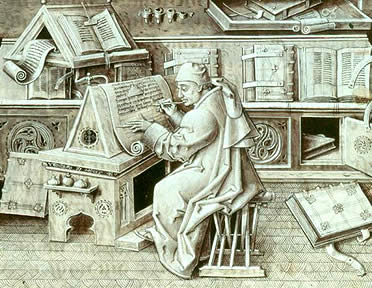 